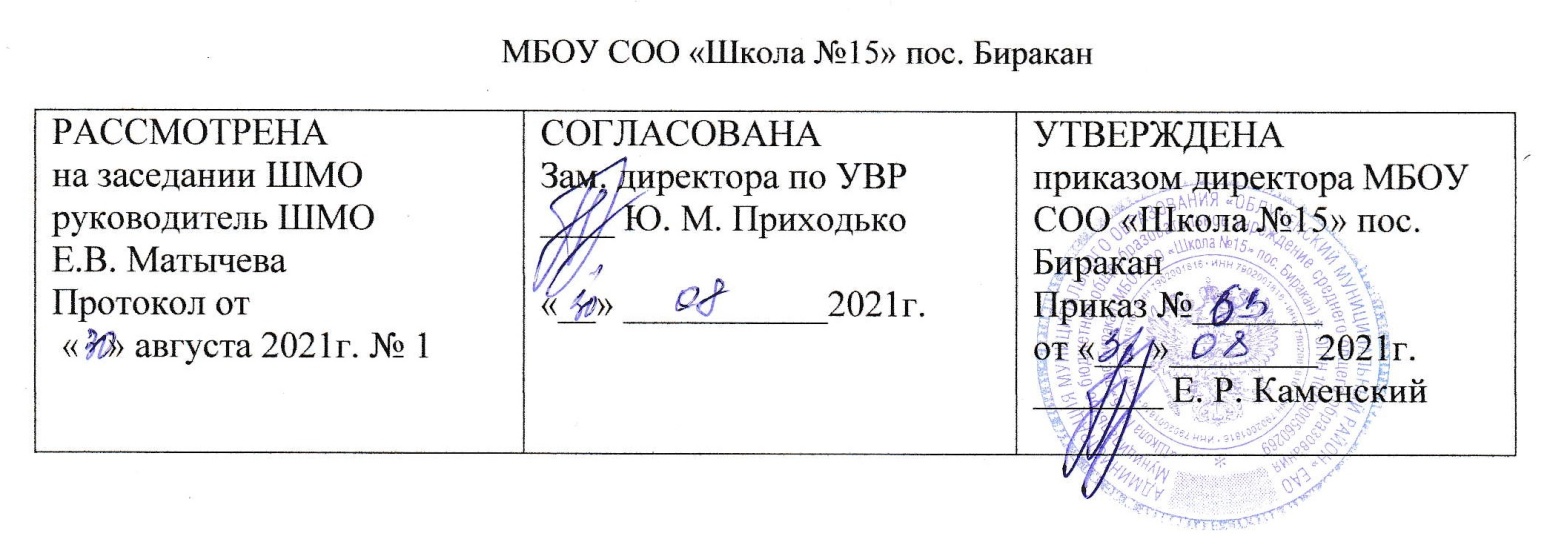 Учебная рабочая программа по алгебре для 9 класса (базовый уровень)Составитель: учитель математикиТатаурова И.А.пос. Биракан2021-2022 учебный годПояснительная запискаРабочая программа по алгебре для 9 класса составлена в соответствии ФГОС ООО (приказ Минобрнауки России от 17.12.2010 №1897); с учетом Примерной основной образовательной программы основного общего образования, одобрено решением федерального учебно-методического объединения по общему образованию (протокол от 8.04.2015 №15); в соответствии с Примерной программой по учебным предметам: Т.А.Бурмистова. Алгебра 7-9 классы: пособие для учителей образоват. организаций (составитель Т.А.Бурмистова). -2-е издание, – М.: Просвещение, 2014г.Рабочая программа ориентирована на учебник:Планируемые результаты освоения учебного предметаПредметными результатами изучения курса «Алгебра» является сформированность следующих умений:осознание значения математики для повседневной жизни человека;представление о математической науке как сфере математической деятельности, об этапах еѐразвития, о еѐ значимости для развития цивилизации;развитие умений работать с учебным математическим текстом (анализировать, извлекатьнеобходимую	информацию),	точно	и	грамотно	выражать	свои	мысли	сприменениемматематической	терминологии	и	символики,	проводить	классификации, логическиеобоснования;владение базовым понятийным аппаратом по основным разделам содержания;систематические знания о функциях и их свойствах;практически значимые математические умения и навыки, их применение к решению математических и нематематических задач предполагающее умения:выполнять вычисления с действительными числами;решать уравнения, неравенства, системы уравнений и неравенств;решать текстовые задачи арифметическим способом, с помощью составления и решения уравнений, систем уравнений и неравенств;использовать алгебраический язык для описания предметов окружающего мира и создания соответствующих математических моделей;проверять практические расчѐты: вычисления с процентами, вычисления с числовымипоследовательностями, вычисления статистических характеристик, выполнение приближѐнных вычислений;выполнять тождественные преобразования рациональных выражений;выполнять операции над множествами;исследовать функции и строить их графики;читать и использовать информацию, представленную в виде таблицы, диаграммы (столбчатой или круговой);решать простейшие комбинаторные задачи.результате изучения алгебры на базовом уровне ученик научится /ученик получит возможность научиться:НеравенстваУчащиеся научатсяпонимать терминологию и символику, связанные с отношением неравенства, свойства числовых неравенств;решать линейные неравенства с одной переменной и их системы; решать квадратные неравенства с опорой на графические представления.использовать в ходе решения задач элементарные представления, связанные с приближѐнными значениями величинУчащиеся получат возможностьосвоить разнообразные приѐмы доказательства неравенств;применять графические представления для исследования неравенств, систем неравенств, содержащих буквенные коэффициенты.применять аппарат неравенства для решения разнообразных математических задач, задач из смежных предметов и практики.понять, что числовые данные, которые используются для характеристики объектов окружающего мира, являются преимущественно приближѐнными, что по записи приближѐнных значений, содержащихся в информационных источниках, можно судить о погрешности приближенияпонять, что погрешность результата вычислений должна быть соизмерима с погрешностью исходных данныхКвадратичная функцияУчащиеся научатсяпонимать и использовать функциональные понятия, язык (термины, символические обозначения);строить график квадратичной функции, исследовать ее свойства;понимать квадратичную функцию как важнейшую математическую модель для описания процессов и явлений окружающего мира, применять функциональный язык для описания и исследования зависимостей между физическими величинами.Учащиеся получат возможностьпроводить исследования, связанные с изучением свойств функций, в том числе с использованием компьютера; на основе графиков изученных функций стоить более сложные графики (кусочно-заданные, с "выколотыми" точками и т. п.);использовать   функциональные   представления   и   свойства   функций   для   решенияматематических задач из различных разделов курса.Уравнения и системы уравненийУчащиеся научатсярешать основные виды рациональных уравнений с одной переменной, системы двух уравнений с двумя переменными;применять аналитический и графический языки для интерпретации понятий, связанных с понятием уравнения, для решения уравнений и систем уравнений;понимать уравнение как важнейшую математическую модель для описания и изучения разнообразных реальных ситуаций, решать текстовые задачи алгебраическим методом;проводить  простейшие  исследования  уравнений  и  систем  уравнений,  в  том  числе  сприменением графических представлений (устанавливать, имеет ли уравнение или система уравнений решения, если имеет, то сколько и пр.)использовать широкий спектр специальных приемов решения уравнений и систем уравнений;уверенно применять аппарат уравнений и неравенств для решения разнообразных задач из математики, смежных предметов, реальной практикиАрифметическая и геометрическая прогрессии Учащиеся научатсяпонимать и использовать язык последовательностей (термины, символические обозначения);применять формулы, связанные с арифметической и геометрической прогрессиями, и аппарат, сформированный при изучении других разделов курса, к решению задач, в том числе с контекстом из реальной жизни.Учащиеся получат возможностьрешать комбинированные задачи с применением формул n-го члена и суммы nпервых членов арифметической и геометрической прогрессий, применяя при этом аппарат уравнений и неравенств;понимать  арифметическую  и  геометрическую  прогрессии  как  функции  натуральногоаргумента;связывать арифметическую прогрессию с линейным ростом, геометрическую - с экспоненциальным ростом.Статистика и вероятностьУчащиеся научатсяиспользовать простейшие способы представления и анализа статистических данных.находить относительную частоту и вероятность случайного события.решать комбинаторные задачи на нахождение числа объектов или комбинаций.Учащиеся получат возможностьприобрести первоначальный опыт организации сбора данных при проведении опроса общественного мнения, осуществлять их анализ, представлять результаты опроса в виде таблицы, диаграммы;научиться приводить содержательные примеры использования для описания данных.приобрести опыт проведения случайных экспериментов, в том числе с помощью компьютерного моделирования, интерпретации их результатов.научиться некоторым специальным приѐмам решения комбинаторных задачСодержание тем учебного предмета Алгебра1.Неравенства (16 ч) Действительные числа как бесконечные десятичные дроби. Числовые неравенства и их свойства. Доказательство числовых и алгебраических неравенств. Линейные неравенства с одной переменной и их системы. Точность приближения, относительная точность.2.Квадратичная функция (20 ч) Функция у = ах2 + bх + с и ее график. Свойства квадратичной функции: возрастание и убывание, сохранение знака на промежутке, наибольшее (наименьшее) значение. Решение неравенств второй степени с одной переменной.3.Уравнения и системы уравнений (25 ч) Рациональные выражения. Допустимые значения переменных, входящих в алгебраические выражения. Тождество, доказательство тождеств. Решение целых и дробных уравнений с одной переменной. Примеры решения нелинейных систем уравнений с двумя переменными. Решение текстовых задач. Графическая интерпретация решения уравнений и систем уравнений.О с н о в н а я   ц е л ь — систематизировать сведения о рациональных выражениях и уравнениях; познакомить учащихся с некоторыми приемами решения уравнений высших степеней, обучить решению дробных уравнений, развить умение решать системы нелинейных уравнений с двумя переменными, а также текстовые задачи; познакомить с применением графиков для исследования и решения систем уравнений с двумя переменными и уравнений с одной переменной.4. Арифметическая и геометрическая прогрессии (17 ч) Арифметическая и геометрическая прогрессии. Формулы n – го члена и суммы n членов арифметической и геометрической прогрессий. Простые и сложные проценты.5. Статистические исследования (7 ч) Генеральная совокупность и выборка. Ранжирование данных. Полигон частот. Интервальный ряд. Гистограмма. Выборочная дисперсия, среднее квадратичное отклонение.Тематическое планирование с указанием часов, отводимых на освоение каждой темы.Календарно-тематическое планированиеУрок общейметодологическойнаправленностиИнтервальный ряд. Гистограмма.Урок«открытия»новыхзнанийХарактеристикиразбросаУчебно-методическое обеспечение:Методическая литератураДидактический материал 9 класс Г.В. Дорофеев, Л.В. Кузнецова, -М.: Просвещение, 2011г, 13 изд.Математика. Методические рекомендации 9 класс: пособие для учителей общеодразоват. организаций / С. Б. Суворова, Л.В.Кузнецова, С.С. Минаева, Л.О. Рослова - М.: Просвещение,2013Оценочные средстваhttp://www.fipi.ru/newrubankПланируемые  результаты.  Система  знаний.  Математика  5-6  классы.  Алгебра  7-9класс: учеб. Пособие для общеобразоват. организаций /	(Л. В. Кузнецова и др.);	под ред.Г.С. Ковалевой, О.Б. Логиновой.- 3-е изд. – М.: Просвещение, 2018.Алгебра	9  кл.  Контрольные  работы.  К  учебному  комплекту  под  редакцией  Г.В.Дорофева, И.Ф. Шарыгина. Методическое пособие. – М.: Просвещение, 2013г.Информационное обеспечение-ЦОР:Единая коллекция Цифровых Образовательных Ресурсов http://school-collection.edu.ru Проект федерального центра информационно-образовательных ресурсов (ФЦИОР)http://www. Fcior.edu.ruКаталог образовательных ресурсов сети Интернет http://katalog.iog.ru ФГОС. Урок математики в современной школе http:// fgos-matematic.ucoz.ruИнтернет –ресурсыwww.math.ruwww.allmath.ruwww.uztest.ruhttp://schools.techno.ru/tech/index.htmlhttp://www.catalog.alledu.ru/predmet/math/more2.htmlhttp://methmath.chat.ru/index.htmlhttp://www.mathnet.spb.ru/Оценочные материалыПромежуточная аттестация по алгебре 9 классДемонстрационный вариантНайдите значение выражения  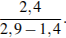 Ответ:_________ На координатной прямой отмечено число . Какое из утверждений относительно этого числа является верным?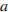 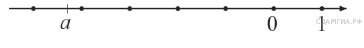  	1)        2)        3)         4) 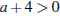 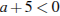 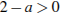 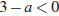 	Ответ:________Значение какого из выражений является числом рациональным?1)      2)       3)       4) 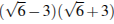 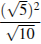 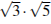 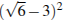 Ответ:________ Решите уравнение (x + 2)2 = (x − 4)2.  Ответ:___________Установите соответствие между графиками функций и формулами, которые их задают.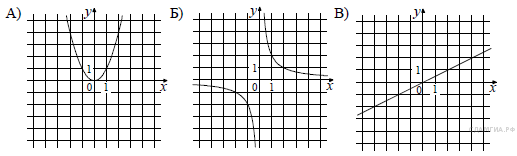            2)            3)           4) 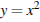 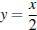 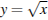 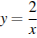 Ответ:  Дана арифметическая прогрессия:  Найдите сумму первых десяти её членов.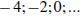 Ответ:__________Упростите выражение , найдите его значение при  ; . 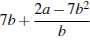 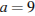 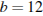 Ответ:___________На каком рисунке изображено множество решений неравенства 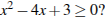 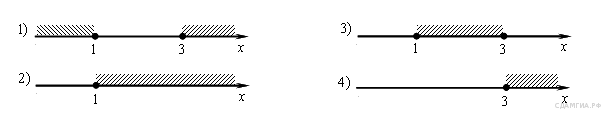 Ответ:____________ В таблице представлены цены (в рублях) на некоторые товары в трёх магазинах:	Лариса Кузьминична хочет купить 0,4 кг орехов, 5 плиток шоколада и 1,5 кг зефира. В каком магазине стоимость такой покупки будет наименьшей, если в «Камее» проходит акция: скидка 20% на орехи и зефир, а в «Машеньке» скидка 10% на все продукты? 	1) В «Машеньке»2) В «Лидии»3) В «Камее»4) Во всех магазинах стоимость покупки будет одинаковойОтвет:_________ В ходе химической реакции количество исходного вещества (реагента), которое еще не вступило в реакцию, со временем постепенно уменьшается. На рисунке эта зависимость представлена графиком. На оси абсцисс откладывается время в минутах, прошедшее с момента начала реакции, на оси ординат — масса оставшегося реагента, который еще не вступил в реакцию (в граммах). Определите по графику, сколько граммов реагента вступило в реакцию за три минуты?                     	  Ответ:_______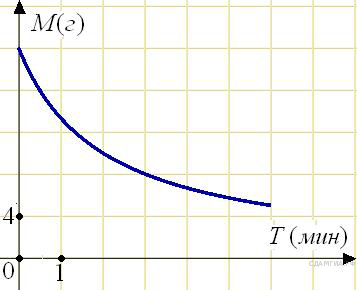  Стоимость проезда в пригородном электропоезде составляет 198 рублей. Школьникам предоставляется скидка 50%. Сколько рублей стоит проезд группы из 4 взрослых и 12 школьников?Ответ:_________На диаграмме представлены семь крупнейших по площади территории (в млн км2) стран мира.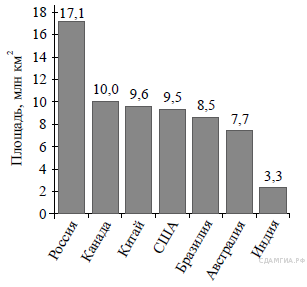 Какое из следующих утверждений неверно? 	1) Площадь территории Индии составляет 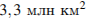 2) Площадь Китая больше площади Австралии.3) Россия — крупнейшая по площади территории страна мира.4) площадь Канады больше площади США на 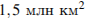 Ответ:___________Записан рост (в сантиметрах) пяти учащихся: 158, 166, 134, 130, 132. На сколько отличается среднее арифметическое этого набора чисел от его медианы?Ответ:___________В фирме «Эх, прокачу!» стоимость поездки на такси (в рублях) рассчитывается по формуле , где  — длительность поездки, выраженная в минутах . Пользуясь этой формулой, рассчитайте стоимость 8-минутной поездки.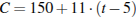 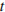 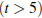 Ответ:___________Каждый верный ответ оценивается в 1 баллАвтор/АвторскийНазваниеКлассИздательколлективучебникаучебникаГ. В. Дорофеев, С. Б.Алгебра9 классПросвещение,Суворова, Е. А,2018Бунимович и др.; подред. Г. В. Дорофеев№Название разделаНазвание разделаКол-воИз  них  кол-во  часов,  отведенных  на  уроки,Из  них  кол-во  часов,  отведенных  на  уроки,Из  них  кол-во  часов,  отведенных  на  уроки,Из  них  кол-во  часов,  отведенных  на  уроки,Из  них  кол-во  часов,  отведенных  на  уроки,Из  них  кол-во  часов,  отведенных  на  уроки,Из  них  кол-во  часов,  отведенных  на  уроки,п/пчасов напрактическую часть и контрольпрактическую часть и контрольпрактическую часть и контрольпрактическую часть и контрольпрактическую часть и контрольизучениуроклаборпрактконтрурокэкскурсеи...и р\рииразделараб.раб.раб.1.Неравенства.191812.Квадратичная20191функция.3Уравненияи25232системыуравнений.4Арифметическая иАрифметическая и17161геометрическаяпрогрессии.5Статистикаи651вероятность.6Повторение13121ИТОГО:102957ПодготовкТип урокаПланируемые результатыПланируемые результатыПланируемые результатыПланируемые результатыПланируемые результатыДатаДатаПодготовк№Подготовк№планфакта к№Тема урокапланфакта кп.пТема урокапредметныепредметныепредметныеметапредметныеметапредметныеличностныеируеическэкзаменуп.ппредметныепредметныепредметныеметапредметныеметапредметныеличностныеируеическэкзаменумаяаямаяая1ПовторениеК:организовыватьорганизовыватьи1ПовторениепланироватьпланироватьучебноеучебноепланироватьпланироватьучебноеучебноеУрок общейпланироватьпланироватьучебноеучебноеУрок общейсотрудничествосотрудничествосотрудничествосметодологиЗнатьформулыучителемучителемическойЗнатьформулыучителемучителемическойсокращенногосокращенногоодноклассниками.одноклассниками.одноклассниками.направленнсокращенногосокращенногоодноклассниками.одноклассниками.одноклассниками.направленнумножения,правилаФормированиеостиумножения,правилаФормированиеостипреобразованияпреобразованияпреобразованияР:находитьнаходитьиФормированиепреобразованияпреобразованияпреобразованияР:находитьнаходитьинавыковдробно-рациональных,дробно-рациональных,дробно-рациональных,формулировать  учебнуюформулировать  учебнуюформулировать  учебнуюформулировать  учебнуюнавыков2Повторениедробно-рациональных,дробно-рациональных,дробно-рациональных,формулировать  учебнуюформулировать  учебнуюформулировать  учебнуюформулировать  учебнуюсамоанализа и2Повторениестепенных выражений.степенных выражений.степенных выражений.проблему,проблему,составлятьсоставлятьсамоанализа и2Повторениестепенных выражений.степенных выражений.степенных выражений.проблему,проблему,составлятьсоставлятьсамоконтроляУметь строить и читатьУметь строить и читатьУметь строить и читатьплан выполнения работы.план выполнения работы.план выполнения работы.план выполнения работы.самоконтроляУметь строить и читатьУметь строить и читатьУметь строить и читатьплан выполнения работы.план выполнения работы.план выполнения работы.план выполнения работы.графикиизученныхизученныхфункций.П:выбиратьнаиболеенаиболееэффективныеэффективныеспособыспособырешения образовательныхрешения образовательныхрешения образовательныхрешения образовательныхзадач.задач.НеравенстваНеравенстваНеравенстваЧисловыеУрокК.выслушивать  мнениевыслушивать  мнениевыслушивать  мнениеФормирование3множества«открытия»членовкоманды,членовкоманды,членовкоманды,нестартовой3новыхперебивая .перебивая .мотивации кновыхперебивая .перебивая .мотивации кзнанийизучению новогоДействительныеУрокЗнать:числовыеР.прогнозироватьпрогнозироватьпрогнозироватьФормирование4числа«открытия»множестваикак  онирезультатрезультатусвоенияусвоениянавыков4новыхрасположенырасположенынаматериала,материала,определятьопределятьсамоанализа иновыхрасположенырасположенынаматериала,материала,определятьопределятьсамоанализа изнанийкоординатной прямойкоординатной прямойкоординатной прямойпромежуточные целипромежуточные целипромежуточные целисамоконтроля.ДействительныеУрок общейчисла наметодологиП.осуществлятьосуществлятьосуществлять5координатнойческойсравнениесравнениеипрямойнаправленнклассификациюклассификациюклассификациюпоостизаданнымзаданнымкритериям.критериям.УметьУметьанализироватьанализироватьанализироватьанализироватьобъектыобъектысвыделениемвыделениемвыделениемпризнаков.признаков.признаков.УрокК.организовыватьорганизовыватьорганизовыватьорганизовыватьиФормирование6Общие свойстваОбщие свойства«открытия»планироватьпланироватьпланироватьучебноеучебноенавыков6Общие свойстваОбщие свойствановыхсотрудничествосотрудничествосотрудничествосотрудничествоссамоанализа и6неравенствновыхсотрудничествосотрудничествосотрудничествосотрудничествоссамоанализа инеравенствновыхсотрудничествосотрудничествосотрудничествосотрудничествоссамоанализа инеравенствзнанийучителемучителемучителемисамоконтроля.знанийучителемучителемучителемисамоконтроля.Знать:общие  свойстваобщие  свойстваобщие  свойстваодноклассниками.одноклассниками.одноклассниками.одноклассниками.одноклассниками.Урок общейЗнать:общие  свойстваобщие  свойстваобщие  свойстваодноклассниками.одноклассниками.одноклассниками.одноклассниками.одноклассниками.Урок общейЗнать:общие  свойстваобщие  свойстваобщие  свойстваметодологинеравенствнеравенствР:находитьнаходитьнаходитьиПрактическоеческойУметь:применятьприменятьР:находитьнаходитьнаходитьиПрактическоеческойУметь:применятьприменятьформулироватьформулироватьформулироватьформулироватьучебнуюучебнуюПрактическоенаправленнсвойствасвойстванеравенствнеравенствформулироватьформулироватьформулироватьформулироватьучебнуюучебнуюприменениенаправленнсвойствасвойстванеравенствнеравенствпроблему,проблему,проблему,составлятьсоставлятьсоставлятьприменениеостипри решении заданийпри решении заданийпри решении заданийпроблему,проблему,проблему,составлятьсоставлятьсоставлять7свойствостипри решении заданийпри решении заданийпри решении заданийплан выполнения работы.план выполнения работы.план выполнения работы.план выполнения работы.план выполнения работы.план выполнения работы.7свойствплан выполнения работы.план выполнения работы.план выполнения работы.план выполнения работы.план выполнения работы.план выполнения работы.7неравенств.неравенств.ОценкаП:выбиратьвыбиратьвыбиратьнаиболеенаиболеевыражений.эффективныеэффективныеэффективныеэффективныеспособыспособырешения образовательныхрешения образовательныхрешения образовательныхрешения образовательныхрешения образовательныхрешения образовательныхзадач.задач.ЛинейныеУрок общейК:управлятьуправлятьуправлятьсвоимсвоимФормированиеЛинейныеметодологиповедением,поведением,поведением,уметь полноуметь полноуметь полноустойчивой8неравенстваметодологиповедением,поведением,поведением,уметь полноуметь полноуметь полноустойчивой8неравенстваческойиточновыражатьвыражатьвыражатьсвоимотивации к8Числовыеческойиточновыражатьвыражатьвыражатьсвоимотивации кЧисловыенаправленниточновыражатьвыражатьвыражатьсвоиизучению ипромежуткинаправленнЗнать:определениеопределениеимысли.мысли.изучению ипромежуткиостиЗнать:определениеопределениеимысли.мысли.закреплениюостиЗнать:определениеопределениеизакреплениюРешениеУрокобщийвидлинейноголинейногоР:сравниватьсравниватьсравниватьсравниватьсвойматериала.Решение«открытия»неравенстванеравенстваР:сравниватьсравниватьсравниватьсравниватьсвой9линейных«открытия»неравенстванеравенстваР:сравниватьсравниватьсравниватьсравниватьсвой9линейных«открытия»неравенстванеравенстваспособспособдействийдействийдействийс9линейныхновыхУметь:ирешатьрешатьспособспособдействийдействийдействийснеравенствновыхУметь:ирешатьрешатьспособспособдействийдействийдействийснеравенствзнанийлинейное  неравенство,линейное  неравенство,линейное  неравенство,линейное  неравенство,заданным эталономзаданным эталономзаданным эталономзаданным эталономзаданным эталономдлязнанийлинейное  неравенство,линейное  неравенство,линейное  неравенство,линейное  неравенство,заданным эталономзаданным эталономзаданным эталономзаданным эталономзаданным эталономдляРешение  задачсУрок общейрешатьзадачизадачисвнесения коррективов.внесения коррективов.внесения коррективов.внесения коррективов.внесения коррективов.внесения коррективов.помощьюметодологинеравенстваминеравенстваминеравенствамилинейныхческойП:ориентироваться  наориентироваться  наориентироваться  наориентироваться  наориентироваться  на10неравенств.направленнП:ориентироваться  наориентироваться  наориентироваться  наориентироваться  наориентироваться  на10неравенств.направленнразнообразиеразнообразиеразнообразиеспособовспособовСоставлениеостиразнообразиеразнообразиеразнообразиеспособовспособовСоставлениеостирешения  заданий.  Уметьрешения  заданий.  Уметьрешения  заданий.  Уметьрешения  заданий.  Уметьрешения  заданий.  Уметьрешения  заданий.  Уметьнеравенствапорешения  заданий.  Уметьрешения  заданий.  Уметьрешения  заданий.  Уметьрешения  заданий.  Уметьрешения  заданий.  Уметьрешения  заданий.  Уметьнеравенствапоосуществлять сравнение иосуществлять сравнение иосуществлять сравнение иосуществлять сравнение иосуществлять сравнение иосуществлять сравнение иусловию задачи.условию задачи.осуществлять сравнение иосуществлять сравнение иосуществлять сравнение иосуществлять сравнение иосуществлять сравнение иосуществлять сравнение иРешениезадачсУрок общейклассификациюклассификациюклассификациюклассификациюпо11помощьюметодологизаданным критериям.заданным критериям.заданным критериям.заданным критериям.заданным критериям.11помощьюческой11линейныхческойлинейныхнаправленннеравенствнеравенствнаправленннеравенствнеравенствостиостиРешениесистемсистемУрокК:управлятьуправлятьуправлятьсвоимсвоимФормирование12линейных«открытия»поведением,поведением,поведением,уметь полноуметь полноуметь полноустойчивой12неравенствнеравенствновыхиточновыражатьвыражатьвыражатьсвоимотивации кнеравенствнеравенствновыхиточновыражатьвыражатьвыражатьсвоимотивации кзнанийиточновыражатьвыражатьвыражатьсвоиизучению изнаниймысли.мысли.изучению иСоставлениеСоставлениеУрокЗнать:основныемысли.мысли.закреплениюСоставлениеСоставлениеУрокЗнать:основныезакреплению13систем  линейныхсистем  линейныхсистем  линейных«открытия»числовые  промежутки,числовые  промежутки,числовые  промежутки,Р:сравниватьсравниватьсравниватьсвойматериала.13неравенствнеравенствпоновыхсмысл понятия исмысл понятия исмысл понятия иР:сравниватьсравниватьсравниватьсвойнеравенствнеравенствпоновыхсмысл понятия исмысл понятия исмысл понятия испособспособдействийдействийсусловию задачиусловию задачизнанийвиддвойногоспособспособдействийдействийсРешениезадачсУрок общейнеравенстванеравенствазаданным эталономзаданным эталономзаданным эталономзаданным эталономзаданным эталономдляпомощьюсистемсистемметодологиУметь:различатьвнесения коррективов.внесения коррективов.внесения коррективов.внесения коррективов.внесения коррективов.внесения коррективов.линейныхческойчисловые  промежутки,числовые  промежутки,числовые  промежутки,неравенств.неравенств.направленнрешатьсистемыП:ориентироваться  наориентироваться  наориентироваться  наориентироваться  наориентироваться  наостилинейных неравенств илинейных неравенств илинейных неравенств иразнообразиеразнообразиеразнообразиеспособовспособовспособовзадачислинейнымиразнообразиеразнообразиеразнообразиеспособовспособовспособов14задачислинейнымирешения  заданий.решения  заданий.решения  заданий.решения  заданий.УметьУметь14неравенствами   и   ихнеравенствами   и   ихнеравенствами   и   ихрешения  заданий.решения  заданий.решения  заданий.решения  заданий.УметьУметьнеравенствами   и   ихнеравенствами   и   ихнеравенствами   и   ихосуществлять сравнение иосуществлять сравнение иосуществлять сравнение иосуществлять сравнение иосуществлять сравнение иосуществлять сравнение исистемамисистемамиосуществлять сравнение иосуществлять сравнение иосуществлять сравнение иосуществлять сравнение иосуществлять сравнение иосуществлять сравнение исистемамисистемамиклассификациюклассификациюклассификациюклассификациюпоклассификациюклассификациюклассификациюклассификациюпозаданным критериям.заданным критериям.заданным критериям.заданным критериям.заданным критериям.ДоказательствоДоказательствоУрокЗнать:доказательствадоказательстваК:управлятьуправлятьуправлятьсвоимсвоимФормированиелинейных«открытия»Знать:доказательствадоказательстваповедением,поведением,поведением,уметь полноуметь полноуметь полноустойчивойлинейных«открытия»основныхосновныхсвойствповедением,поведением,поведением,уметь полноуметь полноуметь полноустойчивой15неравенств.неравенств.новыхнеравенств,неравенств,иточновыражатьвыражатьвыражатьсвоимотивации к15АлгебраическиеАлгебраическиезнанийнеравенств,неравенств,иточновыражатьвыражатьвыражатьсвоиизучению иАлгебраическиеАлгебраическиезнанийУметь:доказыватьмысли.мысли.изучению иприѐмыУметь:доказыватьмысли.мысли.закреплениюприѐмысвойстванеравенств,закреплениюсвойстванеравенств,материала.сравниватьсравниватьвыраженияР:сравниватьсравниватьсравниватьсвойматериала.ДоказательствоДоказательствоУроксравниватьсравниватьвыраженияР:сравниватьсравниватьсравниватьсвойматериала.ДоказательствоДоказательствоУроксравниватьсравниватьвыраженияР:сравниватьсравниватьсравниватьсвойДоказательствоДоказательствоУрокипроводитьР:сравниватьсравниватьсравниватьсвой16линейных«открытия»ипроводитьспособспособдействийдействийс16линейных«открытия»доказательстводоказательстводоказательствоспособспособдействийдействийс16неравенствнеравенствновыхдоказательстводоказательстводоказательствозаданным эталономзаданным эталономзаданным эталономзаданным эталономзаданным эталономдлянеравенствнеравенствновыхверности/неверностиверности/неверностиверности/неверностизаданным эталономзаданным эталономзаданным эталономзаданным эталономзаданным эталономдлязнанийверности/неверностиверности/неверностиверности/неверностизнанийДоказательствоУрокнеравенстввнесения коррективов.внесения коррективов.внесения коррективов.внесения коррективов.внесения коррективов.внесения коррективов.линейных«открытия»неравенств сновыхП:ориентироватьсяориентироватьсяориентироватьсяориентироватьсянарадикаламизнанийразнообразиеразнообразиеразнообразиеспособовспособовспособов17разнообразиеразнообразиеразнообразиеспособовспособовспособов17решения  заданий.решения  заданий.решения  заданий.решения  заданий.УметьУметьрешения  заданий.решения  заданий.решения  заданий.решения  заданий.УметьУметьосуществлять сравнение иосуществлять сравнение иосуществлять сравнение иосуществлять сравнение иосуществлять сравнение иосуществлять сравнение иклассификациюклассификациюклассификациюпозаданным критериям.заданным критериям.заданным критериям.заданным критериям.заданным критериям.Что означаютУрокК:управлятьуправлятьуправлятьсвоимсвоимФормированиеслова «с«открытия»поведением, уметь полноповедением, уметь полноповедением, уметь полноповедением, уметь полноповедением, уметь полноповедением, уметь полноустойчивой18точностью до…»новыхиточновыражать  своивыражать  своивыражать  своивыражать  своимотивации к18точностью до…»знанийиточновыражать  своивыражать  своивыражать  своивыражать  своиизучению изнаниймысли.мысли.изучению имысли.мысли.закреплениюзакреплениюР:сравниватьсравниватьсравниватьсвойсвойматериала.ОтносительнаяУрокЗнать:  определение  иЗнать:  определение  иЗнать:  определение  иР:сравниватьсравниватьсравниватьсвойсвойматериала.ОтносительнаяУрокЗнать:  определение  иЗнать:  определение  иЗнать:  определение  иР:сравниватьсравниватьсравниватьсвойсвойточность«открытия»Знать:  определение  иЗнать:  определение  иЗнать:  определение  испособспособдействийдействийсновыхспособнахождениянахождениязаданным эталономзаданным эталономзаданным эталономзаданным эталономзаданным эталономдлязнанийотносительнойотносительнойзаданным эталономзаданным эталономзаданным эталономзаданным эталономзаданным эталономдлязнанийотносительнойотносительнойвнесения коррективов.внесения коррективов.внесения коррективов.внесения коррективов.внесения коррективов.внесения коррективов.точности приближенияточности приближенияточности приближениявнесения коррективов.внесения коррективов.внесения коррективов.внесения коррективов.внесения коррективов.внесения коррективов.точности приближенияточности приближенияточности приближения19Уметь:выполнятьвыполнятьП:ориентироватьсяориентироватьсяориентироватьсяориентироватьсяна19доказательстводоказательствосвойствП:ориентироватьсяориентироватьсяориентироватьсяориентироватьсянанеравенстви  находитьи  находитьразнообразиеразнообразиеразнообразиеспособовспособовспособовотносительнуюотносительнуюрешения  заданий.решения  заданий.решения  заданий.решения  заданий.УметьУметьточность приближения;точность приближения;точность приближения;осуществлять сравнение иосуществлять сравнение иосуществлять сравнение иосуществлять сравнение иосуществлять сравнение иосуществлять сравнение иприменятьполученныеполученныеклассификациюклассификациюклассификациюпознания при выполнениизнания при выполнениизнания при выполненииклассификациюклассификациюклассификациюпознания при выполнениизнания при выполнениизнания при выполнениизаданным критериям.заданным критериям.заданным критериям.заданным критериям.заданным критериям.заданийпотемезаданным критериям.заданным критериям.заданным критериям.заданным критериям.заданным критериям.заданийпотемеСтартоваяУрокзаданийпотемеК:регулироватьК:регулироватьК:регулироватьК:регулироватьФормированиеСтартоваяУрок«Неравенства»«Неравенства»К:регулироватьК:регулироватьК:регулироватьК:регулироватьФормированиедиагностическаяразвивающе«Неравенства»«Неравенства»собственнуюсобственнуюсобственнуюнавыка самоанализа20диагностическаяразвивающесобственнуюсобственнуюсобственнуюнавыка самоанализа20работаго контролядеятельностьдеятельностьдеятельностьи самоконтроляработаго контролядеятельностьдеятельностьдеятельностьи самоконтроляпосредствомпосредствомпосредствомКонтрольнаяУрокписьменной речиписьменной речиписьменной речиписьменной речиКонтрольнаяразвивающеР:оцениватьР:оцениватьР:оценивать21работа №1развивающеР:оцениватьР:оцениватьР:оценивать21работа №1го контролядостигнутый результатдостигнутый результатдостигнутый результатдостигнутый результатдостигнутый результатдостигнутый результат«Неравенства»го контролядостигнутый результатдостигнутый результатдостигнутый результатдостигнутый результатдостигнутый результатдостигнутый результат«Неравенства»П:выбиратьП:выбиратьП:выбиратьнаиболеенаиболеенаиболееП:выбиратьП:выбиратьП:выбиратьнаиболеенаиболеенаиболееэффективныеэффективныеэффективныеспособыспособыспособырешения задачирешения задачирешения задачирешения задачиКвадратичная функцияКвадратичная функцияКвадратичная функцияКвадратичная функцияКвадратичная функцияКвадратичная функцияКвадратичная функцияКвадратичная функцияРаботанадУрокКе:организовыватьорганизовыватьорганизовыватьорганизовыватьиФормированиеошибками.ошибками.«открытия»планироватьпланироватьучебноеучебноеучебноенавыков анализа,22ОпределениеОпределениеновыхЗнать:определение  иопределение  иопределение  иопределение  иопределение  исотрудничествосотрудничествосотрудничествосотрудничествоссопоставления,квадратичнойквадратичнойзнанийЗнать:определение  иопределение  иопределение  иопределение  иопределение  иучителемучителемисравненияквадратичнойквадратичнойзнанийобщийвидучителемучителемисравненияфункции.общийвидодноклассниками.одноклассниками.одноклассниками.одноклассниками.одноклассниками.функции.квадратичной функции,квадратичной функции,квадратичной функции,квадратичной функции,квадратичной функции,квадратичной функции,одноклассниками.одноклассниками.одноклассниками.одноклассниками.одноклассниками.ГрафикУрокквадратичной функции,квадратичной функции,квадратичной функции,квадратичной функции,квадратичной функции,квадратичной функции,Р:определятьопределятьопределятьопределятьГрафикУрокеѐ   график,еѐ   график,еѐ   график,еѐ   график,смыслсмыслР:определятьопределятьопределятьопределятьквадратичнойквадратичной«открытия»еѐ   график,еѐ   график,еѐ   график,еѐ   график,смыслсмыслпоследовательностьпоследовательностьпоследовательностьпоследовательностьпоследовательность23квадратичнойквадратичной«открытия»понятияпонятия«нули«нулипоследовательностьпоследовательностьпоследовательностьпоследовательностьпоследовательность23функцииновыхпонятияпонятия«нули«нулипромежуточныхпромежуточныхпромежуточныхпромежуточныхцелейцелейфункцииновыхфункции»функции»функции»икакихпромежуточныхпромежуточныхпромежуточныхпромежуточныхцелейцелейзнанийфункции»функции»функции»икакихпромежуточныхпромежуточныхпромежуточныхпромежуточныхцелейцелейзнанийнаходитьнаходитьсучетомконечногоконечногоконечногоИсследованиеИсследованиеУрок общейнаходитьнаходитьсучетомконечногоконечногоконечногоИсследованиеИсследованиеУрок общейУметь:выделятьвыделятьрезультата,результата,составлятьсоставлятьсоставлятьсоставлятьквадратичнойквадратичнойметодологиквадратичнуюквадратичнуюквадратичнуюквадратичнуюпланплан24функции.НулиНулическойквадратичнуюквадратичнуюквадратичнуюквадратичнуюпланплан24функции.НулиНулическойфункцию среди другихфункцию среди другихфункцию среди другихфункцию среди другихфункцию среди другихфункцию среди другихпланпланфункции,областьобластьнаправленнфункцию среди другихфункцию среди другихфункцию среди другихфункцию среди другихфункцию среди другихфункцию среди другихпоследовательностипоследовательностипоследовательностипоследовательностипоследовательностифункции,областьобластьнаправленнвидов функций; читать,видов функций; читать,видов функций; читать,видов функций; читать,видов функций; читать,видов функций; читать,последовательностипоследовательностипоследовательностипоследовательностипоследовательностиопределенияопределенияостивидов функций; читать,видов функций; читать,видов функций; читать,видов функций; читать,видов функций; читать,видов функций; читать,действий.действий.определенияопределенияостистроитьиисследоватьисследоватьисследоватьдействий.действий.ИсследованиеИсследованиеУрок общейстроитьиисследоватьисследоватьисследоватьИсследованиеИсследованиеУрок общейграфикквадратичнойквадратичнойквадратичнойквадратичнойП:уметь  осуществлятьуметь  осуществлятьуметь  осуществлятьуметь  осуществлятьуметь  осуществлятьквадратичнойквадратичнойметодологифункциифункцииП:уметь  осуществлятьуметь  осуществлятьуметь  осуществлятьуметь  осуществлятьуметь  осуществлятьфункции.ческойфункциифункциианализанализобъектов,объектов,объектов,функции.ческойанализанализобъектов,объектов,объектов,25ПромежуткиПромежуткинаправленнсамостоятельносамостоятельносамостоятельносамостоятельноискатьискатьвозрастаниявозрастанияиостииотбиратьотбиратьотбиратьубываниянеобходимуюнеобходимуюнеобходимуюинформацию.информацию.информацию.ГрафикфункциифункцииУрокЗнать: что представляетЗнать: что представляетЗнать: что представляетЗнать: что представляетЗнать: что представляетЗнать: что представляетК:восприниматьвосприниматьвосприниматьтексттекстФормирование26у=ах2«открытия»собой  график  функциисобой  график  функциисобой  график  функциисобой  график  функциисобой  график  функциисобой  график  функциис учетом поставленнойс учетом поставленнойс учетом поставленнойс учетом поставленнойс учетом поставленнойс учетом поставленнойнавыков анализа,26новыху   =   ах2и   как   егоу   =   ах2и   как   егоу   =   ах2и   как   егоу   =   ах2и   как   егоу   =   ах2и   как   егоу   =   ах2и   как   егоучебнойучебнойзадачи,задачи,задачи,сопоставления,новыху   =   ах2и   как   егоу   =   ах2и   как   егоу   =   ах2и   как   егоу   =   ах2и   как   егоу   =   ах2и   как   егоу   =   ах2и   как   егоучебнойучебнойзадачи,задачи,задачи,сопоставления,знанийстроить;строить;свойствасвойствасвойстваэтойнаходитьнаходитьввтекстетекстесравненияСвойствау=ах2у=ах2Урок общейфункциифункцииинформацию,информацию,информацию,функцииу=ах2у=ах2методологиУметь:  строить  графикУметь:  строить  графикУметь:  строить  графикУметь:  строить  графикУметь:  строить  графикУметь:  строить  графикнеобходимуюнеобходимуюнеобходимуюдлядляее27при а> 0и при а <при а> 0и при а <при а> 0и при а <ческойданнойфункциифункцииирешения.решения.270направленнприменятьприменятьприменятьсвойствасвойстваР:самостоятельноР:самостоятельноР:самостоятельноР:самостоятельноР:самостоятельно0направленнприменятьприменятьприменятьсвойствасвойстваР:самостоятельноР:самостоятельноР:самостоятельноР:самостоятельноР:самостоятельно0остиэтойфункциифункциифункциифункциипринаходитьнаходитьиостиэтойфункциифункциифункциифункциипринаходитьнаходитьивыполнениивыполнениивыполнениивыполненииформулироватьформулироватьформулироватьформулироватьпрактических заданийпрактических заданийпрактических заданийпрактических заданийпрактических заданийучебнуюпроблему,проблему,составлятьпланвыполнения работы.выполнения работы.выполнения работы.П:  выполнятьП:  выполнятьучебныезадачи,   неимеющиеимеющиеоднозначного решенияоднозначного решенияоднозначного решенияСдвигграфикаУрокК : воспринимать текстК : воспринимать текстК : воспринимать текстФормирование28функцииу=ах2«открытия»с учетом поставленнойс учетом поставленнойс учетом поставленнойнавыков анализа,28вдоль оси увдоль оси уновыхучебной задачи,учебной задачи,учебной задачи,сопоставления,вдоль оси увдоль оси уновыхЗнать:Знать:как  происходиткак  происходиткак  происходитучебной задачи,учебной задачи,учебной задачи,сопоставления,знанийЗнать:Знать:как  происходиткак  происходиткак  происходитнаходить в текстенаходить в текстенаходить в текстесравнениясдвиг графика функциисдвиг графика функциисдвиг графика функциисдвиг графика функциисдвиг графика функцииСдвигграфикаУроксдвиг графика функциисдвиг графика функциисдвиг графика функциисдвиг графика функциисдвиг графика функцииинформацию,информацию,29функцииу=ах2«открытия»у=ах2вдольвдольнеобходимую для еенеобходимую для еенеобходимую для ее29вдоль оси хвдоль оси хновыхкоординатных  осей,координатных  осей,координатных  осей,координатных  осей,отрешения.вдоль оси хвдоль оси хновыхкоординатных  осей,координатных  осей,координатных  осей,координатных  осей,отрешения.знанийчего  он  зависит  и  какчего  он  зависит  и  какчего  он  зависит  и  какчего  он  зависит  и  какчего  он  зависит  и  какР:самостоятельноР:самостоятельноР:самостоятельноСдвигграфикаУрок общейегоописатьс/безс/безнаходить ифункцииу=ах2методологипостроения графикапостроения графикапостроения графикапостроения графикаформулироватьформулировать30вдольосейческойУметь:Уметь:различатьразличатьразличатьучебную проблему,учебную проблему,учебную проблему,координаткоординатнаправленнсдвигисдвигиграфиковграфиковграфиковсоставлять плансоставлять плансоставлять планостифункцийфункцийфункцийвдольвдольвыполнения работы.выполнения работы.выполнения работы.ГрафикфункцииУроккоординатныхкоординатныхкоординатныхосейповыполнения работы.выполнения работы.выполнения работы.ГрафикфункцииУроккоординатныхкоординатныхкоординатныхосейпоП: выполнять учебныеП: выполнять учебныеП: выполнять учебные31у = ах2 + qу = ах2 + q«открытия»видусамой  функции;самой  функции;самой  функции;самой  функции;задачи, не имеющиезадачи, не имеющиезадачи, не имеющиеновыхосуществлятьосуществлятьосуществлятьэтиоднозначного решенияоднозначного решенияоднозначного решениязнанийсдвиги при выполнениисдвиги при выполнениисдвиги при выполнениисдвиги при выполнениисдвиги при выполненииГрафикфункцииУрокпрактических заданийпрактических заданийпрактических заданийпрактических заданийпрактических заданий32у = а(х +p)2+qу = а(х +p)2+q«открытия»32новыхновыхзнанийГрафикфункцииУрокЗнать:Знать:общийвидиК:  определятьК:  определятьцели  иФормированиеу=ах2+вх+с.у=ах2+вх+с.«открытия»Знать:Знать:общийвидифункцииучастников,участников,устойчивойу=ах2+вх+с.у=ах2+вх+с.«открытия»график функции у = ах2график функции у = ах2график функции у = ах2график функции у = ах2график функции у = ах2функцииучастников,участников,устойчивой33ВычислениеВычислениеновыхграфик функции у = ах2график функции у = ах2график функции у = ах2график функции у = ах2график функции у = ах2способымотивации к33ВычислениеВычислениеновых+ вх + с,+ вх + с,+ вх + с,способымотивации ккоординаткоординатзнаний+ вх + с,+ вх + с,+ вх + с,взаимодействия;взаимодействия;взаимодействия;проблемно-координаткоординатзнанийУметь:Уметь:строитьстроитьивзаимодействия;взаимодействия;взаимодействия;проблемно-вершиныУметь:Уметь:строитьстроитьипланироватьпланироватьобщиепоисковойвершиныисследоватьисследоватьисследоватьграфикграфикпланироватьпланироватьобщиепоисковойГрафик функцииГрафик функцииУрокисследоватьисследоватьисследоватьграфикграфикспособыработы;деятельностиГрафик функцииГрафик функцииУрокфункции у = ах2 + вх +функции у = ах2 + вх +функции у = ах2 + вх +функции у = ах2 + вх +функции у = ах2 + вх +способыработы;деятельностиу= ах2+вх+с и егоу= ах2+вх+с и его«открытия»функции у = ах2 + вх +функции у = ах2 + вх +функции у = ах2 + вх +функции у = ах2 + вх +функции у = ах2 + вх +обмениваться знаниямиобмениваться знаниямиобмениваться знаниями34у= ах2+вх+с и егоу= ах2+вх+с и его«открытия»с;применятьприменятьприменятьобмениваться знаниямиобмениваться знаниямиобмениваться знаниями34исследованиеисследованиеновыхс;применятьприменятьприменятьмежду членами группымежду членами группымежду членами группыисследованиеисследованиеновыхполученные знания приполученные знания приполученные знания приполученные знания приполученные знания примежду членами группымежду членами группымежду членами группызнанийполученные знания приполученные знания приполученные знания приполученные знания приполученные знания признанийГрафик функцииУроквыполнениидляпринятияпринятия35у=ах2+вх+с«открытия»практических заданийпрактических заданийэффективныхэффективныхэффективных35новыхсовместных решений.совместных решений.совместных решений.совместных решений.новыхсовместных решений.совместных решений.совместных решений.совместных решений.знанийР:формировать целевыеР:формировать целевыеР:формировать целевыеР:формировать целевыеСхематическоеУрок общейустановкиустановкиучебнойучебнойизображениеметодологидеятельности,деятельности,деятельности,графика  функциическойвыстраиватьвыстраиватьу=ах2+вх+снаправленнпоследовательностьпоследовательностьпоследовательностьпоследовательность36остинеобходимыхнеобходимыхнеобходимых36операций.операций.операций.операций.П:осуществлятьП:осуществлятьП:осуществлятьсравнениесравнениеиклассификациюклассификациюклассификациюпозаданным критериямзаданным критериямзаданным критериямзаданным критериямКвадратныеУрокК:организовыватьК:организовыватьК:организовыватьиФормирование37неравенства«открытия»планироватьпланироватьучебноеучебноеустойчивой37новыхсотрудничествосотрудничествосотрудничествосмотивации кновыхЗнать: смысл понятия иЗнать: смысл понятия исотрудничествосотрудничествосотрудничествосмотивации кзнанийЗнать: смысл понятия иЗнать: смысл понятия иучителемучителемипроблемно-знанийобщий вид квадратногообщий вид квадратногоучителемучителемипроблемно-РешениеУрокобщий вид квадратногообщий вид квадратногоодноклассниками.одноклассниками.одноклассниками.поисковойРешениеУрокнеравенства,какодноклассниками.одноклассниками.одноклассниками.поисковой38квадратных«открытия»неравенства,какР:определятьопределятьдеятельности38квадратных«открытия»вычислятьнулиР:определятьопределятьдеятельности38неравенствновыхвычислятьнулипоследовательностьпоследовательностьпоследовательностьпоследовательностьнеравенствновыхфункции у = ах2 + вх +функции у = ах2 + вх +последовательностьпоследовательностьпоследовательностьпоследовательностьзнанийфункции у = ах2 + вх +функции у = ах2 + вх +промежуточныхпромежуточныхпромежуточныхцелейзнанийс и решать квадратныес и решать квадратныепромежуточныхпромежуточныхпромежуточныхцелейРешениеУрок общейс и решать квадратныес и решать квадратныесучетомконечногоконечногонеполныхметодологинеравенстварезультата,результата,составлятьсоставлять39неполныхметодологиграфическим способомграфическим способомрезультата,результата,составлятьсоставлять39квадратныхческойграфическим способомграфическим способомпланплан39квадратныхческойУметь:  находить  нулиУметь:  находить  нулипланпланнеравенствнаправленнУметь:  находить  нулиУметь:  находить  нулипоследовательностипоследовательностипоследовательностипоследовательностинеравенствнаправленнфункции у = ах2 + вх +функции у = ах2 + вх +последовательностипоследовательностипоследовательностипоследовательностиостифункции у = ах2 + вх +функции у = ах2 + вх +действий.действий.остис и решать квадратныес и решать квадратныедействий.действий.КвадратныеУрок общейс и решать квадратныес и решать квадратныедействий.действий.КвадратныеУрок общейс и решать квадратныес и решать квадратныеП:уметь  осуществлятьуметь  осуществлятьуметь  осуществлятьнеравенства  и  ихметодологинеравенстваразнымиП:уметь  осуществлятьуметь  осуществлятьуметь  осуществлятьнеравенства  и  ихметодологинеравенстваразнымианализанализобъектов,объектов,неравенства  и  ихметодологиспособами;применятьанализанализобъектов,объектов,свойстваческойспособами;применятьанализанализобъектов,объектов,свойстваческойспособами;применятьсамостоятельно  искатьсамостоятельно  искатьсамостоятельно  искатьсамостоятельно  искатьсвойстваческойполученные знания приполученные знания присамостоятельно  искатьсамостоятельно  искатьсамостоятельно  искатьсамостоятельно  искать40направленнполученные знания приполученные знания присамостоятельно  искатьсамостоятельно  искатьсамостоятельно  искатьсамостоятельно  искать40направленнрешении задач на темурешении задач на темуиотбиратьотбиратьостирешении задач на темурешении задач на темуиотбиратьотбирать«Квадратичная«Квадратичнаянеобходимуюнеобходимуюнеобходимуюфункция»информацию.информацию.информацию.информацию.информацию.информацию.41КонтрольнаяУрокК:регулироватьК:регулироватьК:регулироватьФормирование41Контрольнаяразвивающеразвивающеработа № 2го контролясобственнуюсобственнуюнавыков осознанного«Квадратичная«Квадратичнаядеятельностьдеятельностьвыбора наиболеефункция»посредствомпосредствомэффективногописьменной речиписьменной речиписьменной речиспособа решенияР:оцениватьдостигнутый результатдостигнутый результатдостигнутый результатдостигнутый результатП  :выбиратьП  :выбиратьнаиболеенаиболееэффективныеэффективныеспособыспособырешения задачрешения задачУравнение и системы уравненийУравнение и системы уравненийУравнение и системы уравненийУравнение и системы уравненийУравнение и системы уравненийРациональныеиУрокК:  определятьК:  определятьцелииФормированиеиррациональныеиррациональные«открытия»функцииучастников,участников,участников,навыков осознанного42выражения.новыхспособывыбора наиболееРаботанадзнанийспособыэффективногоРаботанадзнанийвзаимодействия;взаимодействия;взаимодействия;эффективногоошибками.взаимодействия;взаимодействия;взаимодействия;способа решенияошибками.планироватьпланироватьобщиеобщиеспособа решенияОбластьУрокпланироватьпланироватьобщиеобщиеОбластьУрокспособыработы;работы;43определения«открытия»способыработы;работы;43определения«открытия»Знать/понимать:  смыслЗнать/понимать:  смыслЗнать/понимать:  смыслЗнать/понимать:  смыслобмениваться знаниямиобмениваться знаниямиобмениваться знаниямиобмениваться знаниями43выраженияновыхЗнать/понимать:  смыслЗнать/понимать:  смыслЗнать/понимать:  смыслЗнать/понимать:  смыслобмениваться знаниямиобмениваться знаниямиобмениваться знаниямиобмениваться знаниямивыраженияновыхЗнать/понимать:  смыслЗнать/понимать:  смыслЗнать/понимать:  смыслЗнать/понимать:  смыслобмениваться знаниямиобмениваться знаниямиобмениваться знаниямиобмениваться знаниямизнанийпонятия «рациональныепонятия «рациональныепонятия «рациональныепонятия «рациональныемежду членами группымежду членами группымежду членами группымежду членами группывыражения»,выражения»,что такоечто такоеТождественныеТождественныеУрок общейвыражения»,выражения»,что такоечто такоедляпринятияпринятияпринятияпреобразованияпреобразованияметодологитождествоикакегодляпринятияпринятияпринятияпреобразованияпреобразованияметодологитождествоикакегоэффективныхэффективных44ческойдоказыватьэффективныхэффективных44ческойдоказыватьсовместных решений.совместных решений.совместных решений.совместных решений.направленнУметь:   выделятьУметь:   выделятьУметь:   выделятьизсовместных решений.совместных решений.совместных решений.совместных решений.направленнУметь:   выделятьУметь:   выделятьУметь:   выделятьизР:формировать целевыеР:формировать целевыеР:формировать целевыеР:формировать целевыеостирядавыраженийвыраженийвыраженийР:формировать целевыеР:формировать целевыеР:формировать целевыеР:формировать целевыеДоказательствоДоказательствоУрок общейрациональные,рациональные,рациональные,установкиучебнойучебнойтождествметодологипреобразовывать ихпреобразовывать ихпреобразовывать ихдеятельности,деятельности,ческойвыстраиватьвыстраиватьнаправленнпоследовательностьпоследовательностьпоследовательность45остинеобходимыхнеобходимых45операций.операций.П:осуществлятьП:осуществлятьП:осуществлятьсравнениеиклассификациюклассификациюклассификациюпозаданным критериямзаданным критериямзаданным критериямЦелые уравненияЦелые уравненияУрок общейК: воспринимать  текстК: воспринимать  текстК: воспринимать  текстК: воспринимать  текстК: воспринимать  текстФормированиеметодологис учетом поставленнойс учетом поставленнойс учетом поставленнойс учетом поставленнойс учетом поставленнойнавыков анализа,46ческойучебнойзадачи,задачи,сопоставления,направленнЗнать/понимать:  смыслЗнать/понимать:  смыслЗнать/понимать:  смыслЗнать/понимать:  смыслЗнать/понимать:  смыслнаходитьнаходитьвтекстетекстесравненияостипонятия«целые«целыеинформацию,информацию,информацию,РешениеУрок общейвыражения» ивыражения» ивыражения» и«целые«целыенеобходимуюнеобходимуюнеобходимуюдляеебиквадратныхметодологиуравнения»уравнения»решения.решения.уравненийическойУметь:решатьрешатьцелыецелыеР:самостоятельносамостоятельносамостоятельносамостоятельноуравнений3направленнуравнения;уравнения;применятьприменятьприменятьнаходитьнаходитьистепениостиполученные знания приполученные знания приполученные знания приполученные знания приполученные знания приформулироватьформулироватьформулироватьформулировать47выполнении действий свыполнении действий свыполнении действий свыполнении действий свыполнении действий сучебнуюучебнуюпроблему,проблему,проблему,целыми выражениями ицелыми выражениями ицелыми выражениями ицелыми выражениями ицелыми выражениями исоставлятьсоставлятьпланплануравнениямиуравнениямиуравнениямивыполнения работы.выполнения работы.выполнения работы.выполнения работы.П: выполнятьП: выполнятьП: выполнятьучебныеучебныезадачи,неимеющиеимеющиеоднозначного решенияоднозначного решенияоднозначного решенияоднозначного решенияоднозначного решенияДробныеУрокЗнать/понимать:  смыслЗнать/понимать:  смыслЗнать/понимать:  смыслЗнать/понимать:  смыслЗнать/понимать:  смыслК:управлятьК:управлятьК:управлятьсвоимсвоимФормированиеуравнения«открытия»Знать/понимать:  смыслЗнать/понимать:  смыслЗнать/понимать:  смыслЗнать/понимать:  смыслЗнать/понимать:  смыслповедениемповедением(контроль,(контроль,(контроль,навыков анализа,48уравнения«открытия»понятия«дробные«дробные«дробныеповедениемповедением(контроль,(контроль,(контроль,навыков анализа,48новыхпонятия«дробные«дробные«дробныесамокоррекция,  оценкасамокоррекция,  оценкасамокоррекция,  оценкасамокоррекция,  оценкасамокоррекция,  оценкасопоставления,новыхуравнения»,уравнения»,способыспособыспособысамокоррекция,  оценкасамокоррекция,  оценкасамокоррекция,  оценкасамокоррекция,  оценкасамокоррекция,  оценкасопоставления,знанийуравнения»,уравнения»,способыспособыспособысвоего действия).своего действия).своего действия).своего действия).сравнениязнанийпреобразованияпреобразованияпреобразованияисвоего действия).своего действия).своего действия).своего действия).сравненияРешение  дробныхРешение  дробныхУрокпреобразованияпреобразованияпреобразованияиР:формироватьспособнР:формироватьспособнР:формироватьспособнР:формироватьспособнР:формироватьспособнРешение  дробныхРешение  дробныхУрокрешениядробныхдробныхдробныхР:формироватьспособнР:формироватьспособнР:формироватьспособнР:формироватьспособнР:формироватьспособнуравнений.«открытия»решениядробныхдробныхдробныхость к мобилизации силость к мобилизации силость к мобилизации силость к мобилизации силость к мобилизации сил49уравнений.«открытия»уравнений,уравнений,нахождениянахождениянахожденияость к мобилизации силость к мобилизации силость к мобилизации силость к мобилизации силость к мобилизации сил49Алгоритмновыхуравнений,уравнений,нахождениянахождениянахожденияи  энергии,и  энергии,к  волевомук  волевомук  волевомуАлгоритмновыхих корнейих корнейи  энергии,и  энергии,к  волевомук  волевомук  волевомузнанийих корнейих корнейусилию—  выбору—  выбору—  выборувзнанийУметь:выделятьвыделятьвыделятьизусилию—  выбору—  выбору—  выборувРешение  дробныхРешение  дробныхУрок общейУметь:выделятьвыделятьвыделятьизситуацииситуацииРешение  дробныхРешение  дробныхУрок общейрядауравненийуравненийуравненийситуацииситуацииуравненийпометодологирядауравненийуравненийуравнениймотивационногомотивационногомотивационногомотивационного50уравненийпометодологидробные,дробные,мотивационногомотивационногомотивационногомотивационного50алгоритмуческойдробные,дробные,конфликтаконфликтаик50алгоритмуческойпреобразовыватьпреобразовыватьпреобразовыватьпреобразовыватьих;конфликтаконфликтаикнаправленнпреобразовыватьпреобразовыватьпреобразовыватьпреобразовыватьих;преодолениюпреодолениюпреодолениюнаправленнрешатьдробныедробныедробныепреодолениюпреодолениюпреодолениюостирешатьдробныедробныедробныепрепятствий.препятствий.препятствий.остиуравнения;уравнения;применятьприменятьприменятьпрепятствий.препятствий.препятствий.СоставлениеУрок общейуравнения;уравнения;применятьприменятьприменятьпрепятствий.препятствий.препятствий.СоставлениеУрок общейуравнения;уравнения;применятьприменятьприменятьП:ориентироватьсяП:ориентироватьсяП:ориентироватьсяП:ориентироватьсянаСоставлениеУрок общейполученные знания приполученные знания приполученные знания приполученные знания приполученные знания приП:ориентироватьсяП:ориентироватьсяП:ориентироватьсяП:ориентироватьсянадробногометодологиполученные знания приполученные знания приполученные знания приполученные знания приполученные знания приП:ориентироватьсяП:ориентироватьсяП:ориентироватьсяП:ориентироватьсянадробногометодологиполученные знания приполученные знания приполученные знания приполученные знания приполученные знания приразнообразиеразнообразиеразнообразиеспособовспособов51дробногометодологивыполнении действий свыполнении действий свыполнении действий свыполнении действий свыполнении действий сразнообразиеразнообразиеразнообразиеспособовспособов51уравнения поческойвыполнении действий свыполнении действий свыполнении действий свыполнении действий свыполнении действий сразнообразиеразнообразиеразнообразиеспособовспособов51уравнения поческойвыполнении действий свыполнении действий свыполнении действий свыполнении действий свыполнении действий срешения задачрешения задачрешения задачрешения задач51уравнения поческойдробнымидробнымирешения задачрешения задачрешения задачрешения задачусловию задачинаправленндробнымидробнымирешения задачрешения задачрешения задачрешения задачусловию задачинаправленндробнымидробнымиусловию задачинаправленнвыражениямивыражениямивыражениямииостивыражениямивыражениямивыражениямииостиКорни, неУрок общейуравнениямиуравнениямиуравнениямиК:организовыватьК:организовыватьК:организовыватьК:организовыватьиФормирование52удовлетворяющиеудовлетворяющиеудовлетворяющиеметодологиЗнать/понимать:Знать/понимать:Знать/понимать:Знать/понимать:какпланироватьпланироватьучебноеучебноеучебноенавыков52условию задачиусловию задачическойсоставлятьсоставлятьсотрудничествосотрудничествосотрудничествосорганизации инаправленнматематическуюматематическуюматематическуюматематическуюучителемучителемианализа своейостимодельтекстовойтекстовойтекстовойодноклассниками.одноклассниками.одноклассниками.одноклассниками.деятельности,РешениезадачсУрок общейзадачи и решать еѐзадачи и решать еѐзадачи и решать еѐзадачи и решать еѐР:определятьопределятьопределятьсамоанализа и53помощьюметодологиУметь:составлятьсоставлятьсоставлятьипоследовательностьпоследовательностьпоследовательностьпоследовательностьсамокоррекции53дробныхческойрешатьтекстовыетекстовыетекстовыепромежуточныхпромежуточныхпромежуточныхцелейцелейучебнойвыраженийвыраженийнаправленнзадачисучетомконечногоконечногоконечногодеятельностиостирезультата,результата,составлятьсоставлятьсоставлятьРешение  дробныхРешение  дробныхРешение  дробныхУрок общейпланплан54уравненийуравненийиметодологипоследовательностипоследовательностипоследовательностипоследовательности54задач.ческойдействий.действий.направленнП:уметь  осуществлятьуметь  осуществлятьуметь  осуществлятьуметь  осуществлятьостианализанализобъектов,объектов,объектов,РешениеУроканализанализобъектов,объектов,объектов,РешениеУроксамостоятельносамостоятельносамостоятельноискатьискать55уравнений и задачуравнений и задачуравнений и задачразвивающесамостоятельносамостоятельносамостоятельноискатьискать55уравнений и задачуравнений и задачуравнений и задачразвивающеиотбиратьотбиратьотбиратьго контроляиотбиратьотбиратьотбиратьго контролянеобходимуюнеобходимуюнеобходимуюКонтрольнаяКонтрольнаяУрокнеобходимуюнеобходимуюнеобходимуюФормированиеКонтрольнаяКонтрольнаяУрокинформациюинформациюинформациюФормированиеработа№3№3развивающеинформациюинформациюинформациюнавыка самоанализаработа№3№3развивающенавыка самоанализа56«Рациональные«Рациональныего контроляи самоконтролявыражения.выражения.Уравнение»Уравнение»Работа надРабота надУрокУметь: решать целые иУметь: решать целые иУметь: решать целые иУметь: решать целые иУметь: решать целые иК:восприниматьвосприниматьтексттекстФормированиеошибками.ошибками.«открытия»Уметь: решать целые иУметь: решать целые иУметь: решать целые иУметь: решать целые иУметь: решать целые ис учетом поставленнойс учетом поставленнойс учетом поставленнойс учетом поставленнойс учетом поставленнойнавыковошибками.ошибками.«открытия»дробныедробныеуравнения.уравнения.уравнения.с учетом поставленнойс учетом поставленнойс учетом поставленнойс учетом поставленнойс учетом поставленнойнавыков57Системыновыхдробныедробныеуравнения.уравнения.уравнения.учебнойучебнойзадачи,задачи,задачи,организации и57СистемыновыхЗнать/пониматьЗнать/пониматьЗнать/пониматьЗнать/пониматьучебнойучебнойзадачи,задачи,задачи,организации иуравнений с 2уравнений с 2знанийЗнать/пониматьЗнать/пониматьЗнать/пониматьЗнать/пониматьнаходитьнаходитьвтекстетекстеанализа своейуравнений с 2уравнений с 2знанийсмыслпонятияпонятиянаходитьнаходитьвтекстетекстеанализа своейпеременнымипеременнымисмыслпонятияпонятияинформацию,информацию,информацию,деятельности,переменнымипеременными«системы«системыуравнений  суравнений  суравнений  синформацию,информацию,информацию,деятельности,ГрафическийГрафическийУрок«системы«системыуравнений  суравнений  суравнений  снеобходимую   длянеобходимую   длянеобходимую   длянеобходимую   дляеесамоанализа иГрафическийГрафическийУрокдвумяпеременными»,переменными»,переменными»,переменными»,необходимую   длянеобходимую   длянеобходимую   длянеобходимую   дляеесамоанализа испособ решенияспособ решения«открытия»двумяпеременными»,переменными»,переменными»,переменными»,решения.решения.самокоррекции58способ решенияспособ решения«открытия»способырешения  этихрешения  этихрешения  этихрешения  этихрешения.решения.самокоррекции58системновыхспособырешения  этихрешения  этихрешения  этихрешения  этихР:самостоятельноР:самостоятельноР:самостоятельноР:самостоятельноучебнойсистемновыхсистемР:самостоятельноР:самостоятельноР:самостоятельноР:самостоятельноучебнойзнанийсистемнаходитьнаходитьидеятельностизнанийУметь: решать системыУметь: решать системыУметь: решать системыУметь: решать системыУметь: решать системынаходитьнаходитьидеятельностиУрокУметь: решать системыУметь: решать системыУметь: решать системыУметь: решать системыУметь: решать системыформулироватьформулироватьформулироватьУрокуравненийуравненийсдвумядвумяформулироватьформулироватьформулировать«открытия»уравненийуравненийсдвумядвумяучебнуюучебнуюпроблему,проблему,проблему,59Способ сложенияСпособ сложенияСпособ сложения«открытия»переменнымипеременнымипеременнымиразнымиразнымиучебнуюучебнуюпроблему,проблему,проблему,59Способ сложенияСпособ сложенияСпособ сложенияновыхпеременнымипеременнымипеременнымиразнымиразнымисоставлятьсоставлятьпланпланновыхспособамиспособамисоставлятьсоставлятьпланпланзнанийспособамиспособамизнанийУрок общейвыполнения работы.выполнения работы.выполнения работы.выполнения работы.выполнения работы.60СпособметодологиП:выполнятьвыполнятьвыполнятьучебные60Способческойзадачи,задачи,неимеющиеимеющие60подстановкиподстановкическойзадачи,задачи,неимеющиеимеющиеподстановкиподстановкинаправленноднозначного решенияоднозначного решенияоднозначного решенияоднозначного решенияоднозначного решениянаправленноднозначного решенияоднозначного решенияоднозначного решенияоднозначного решенияоднозначного решенияостиРешениезадачсУрок общейК:способствоватьспособствоватьспособствоватьспособствоватьФормированиепомощьюсистемсистемметодологиформированиюформированиюформированиюформированиюнавыка самоанализа61уравненийуравненийческойЗнать:каккаксоставлятьсоставлятьнаучногонаучногои самоконтроля61направленнсистемысистемыуравненийуравненийуравненийпомировоззрения.мировоззрения.мировоззрения.мировоззрения.направленнсистемысистемыуравненийуравненийуравненийпомировоззрения.мировоззрения.мировоззрения.мировоззрения.остиусловиюусловиюзадачи  и  какзадачи  и  какзадачи  и  какзадачи  и  какР:оцениватьР:оцениватьР:оцениватьвесомостьвесомостьрешатьзадачизадачисприводимыхприводимыхприводимыхприводимыхРешениезадачсУрок общейрешатьзадачизадачисприводимыхприводимыхприводимыхприводимыхРешениезадачсУрок общейпомощьюпомощьюсистемсистемдоказательствдоказательствдоказательствдоказательствипомощьюсистемсистемметодологипомощьюпомощьюсистемсистемдоказательствдоказательствдоказательствдоказательствипомощьюсистемсистемметодологиуравненийуравненийуравненийрассуждений.рассуждений.рассуждений.рассуждений.уравненийуравненийческойуравненийуравненийуравненийрассуждений.рассуждений.рассуждений.рассуждений.уравненийуравненийческойУметь:составлятьсоставлятьП:осуществлятьП:осуществлятьП:осуществлятьП:осуществлятьП:осуществлятьнаправленнУметь:составлятьсоставлятьП:осуществлятьП:осуществлятьП:осуществлятьП:осуществлятьП:осуществлятьнаправленнсистемысистемыуравненийуравненийуравненийпорасширенныйрасширенныйрасширенныйрасширенныйпоискостисистемысистемыуравненийуравненийуравненийпорасширенныйрасширенныйрасширенныйрасширенныйпоиск62остиусловиюусловиюзадачизадачииинформацииинформацииинформацииинформациис62условиюусловиюзадачизадачииинформацииинформацииинформацииинформациис62решатьзадачизадачисиспользованиемиспользованиемиспользованиемиспользованиемиспользованиемрешатьзадачизадачисиспользованиемиспользованиемиспользованиемиспользованиемиспользованиемпомощьюпомощьюсистемсистемресурсовресурсовбиблиотеки,библиотеки,библиотеки,уравненийуравненийуравненийобразовательногообразовательногообразовательногообразовательногообразовательногопространствапространствапространствапространствародногокраякраяГрафическоеГрафическоеУрокЗнать:способыспособыК:определятьопределятьопределятьцели  иФормирование63исследованиеисследование«открытия»исследованияисследованияисследованияисследованияисследованияфункциифункцииучастников,участников,навыков осознанного63уравнений.уравнений.новыхуравненияуравненияуравненияспомощьюпомощьюспособыспособывыбора наиболееуравнений.уравнений.новыхуравненияуравненияуравненияспомощьюпомощьюспособыспособывыбора наиболееАлгоритмзнанийграфиковграфиковвзаимодействия;взаимодействия;взаимодействия;взаимодействия;взаимодействия;эффективногоГрафическоеГрафическоеУрок общейУметь:находить точкинаходить точкинаходить точкинаходить точкинаходить точкипланироватьпланироватьпланироватьпланироватьобщиеспособа решенияисследованиеисследованиеметодологипересеченияпересеченияпересеченияпересеченияграфиковграфиковспособыспособыработы;64уравнений.уравнений.ческойразличныхразличныхразличныхфункцийфункцийиобмениваться знаниямиобмениваться знаниямиобмениваться знаниямиобмениваться знаниямиобмениваться знаниямиУточнениеУточнениенаправленнисследоватьисследоватьисследоватьисследоватьуравненияуравнениямежду членами группымежду членами группымежду членами группымежду членами группымежду членами группызначений корнязначений корняостис помощью графиковс помощью графиковс помощью графиковс помощью графиковс помощью графиковдляпринятияпринятияЗнать:основныеосновныеэффективныхэффективныхэффективныхэффективныхГрафическоеГрафическоеУрокЗнать:основныеосновныеэффективныхэффективныхэффективныхэффективныхисследованиеисследование«открытия»способы решения задачспособы решения задачспособы решения задачспособы решения задачспособы решения задачспособы решения задачсовместных решений.совместных решений.совместных решений.совместных решений.совместных решений.65уравненийуравненийновыхи систем уравненийи систем уравненийи систем уравненийи систем уравненийи систем уравненийР:формировать целевыеР:формировать целевыеР:формировать целевыеР:формировать целевыеР:формировать целевыезнанийУметь:применятьприменятьустановкиустановкиустановкиучебнойполученные знания приполученные знания приполученные знания приполученные знания приполученные знания приполученные знания придеятельности,деятельности,деятельности,деятельности,решении задач и системрешении задач и системвыстраиватьвыстраиватьуравненийуравненийпоследовательностьпоследовательностьпоследовательностьпоследовательностьнеобходимыхнеобходимыхнеобходимыхопераций.операций.П:осуществлятьП:осуществлятьП:осуществлятьсравнениесравнениеиклассификациюклассификациюклассификациюпозаданным критериямзаданным критериямзаданным критериямзаданным критериямУрокК:регулироватьК:регулироватьК:регулироватьФормированиеразвивающесобственнуюсобственнуюсобственнуюнавыков осознанногого контролядеятельностьдеятельностьдеятельностьвыбора наиболееКонтрольнаяКонтрольнаяпосредствомпосредствомэффективного66работа№4письменной речиписьменной речиписьменной речиспособа решения66«СистемыР:оцениватьР:оценивать«СистемыР:оцениватьР:оцениватьуравнений»уравнений»достигнутый результатдостигнутый результатдостигнутый результатдостигнутый результатП:выбиратьП:выбиратьнаиболеенаиболееэффективные   способыэффективные   способыэффективные   способыэффективные   способырешения задачирешения задачирешения задачиАрифметическая и геометрическая прогрессияАрифметическая и геометрическая прогрессияАрифметическая и геометрическая прогрессияАрифметическая и геометрическая прогрессияАрифметическая и геометрическая прогрессияАрифметическая и геометрическая прогрессияРабота надУрокЗнать:определениеК:организовыватьК:организовыватьК:организовыватьиФормированиеошибками.«открытия»числовойчисловойпланироватьпланироватьучебноеучебноецелевых установокЧисловыеновыхпоследовательностипоследовательностисотрудничествосотрудничествосотрудничествосучебнойпоследовательноспоследовательноспоследовательносзнанийУметь:решать  задачиучителемучителемидеятельноститиначисловыеодноклассниками.одноклассниками.одноклассниками.последовательностипоследовательностиР:определятьопределятьпоследовательностьпоследовательностьпоследовательностьпоследовательность67промежуточныхпромежуточныхпромежуточныхцелейсучетомконечногоконечногорезультата,результата,составлятьсоставлятьпланпланпоследовательностипоследовательностипоследовательностипоследовательностидействий.действий.П:уметь  осуществлятьуметь  осуществлятьуметь  осуществлятьанализанализобъектов,объектов,самостоятельно  искатьсамостоятельно  искатьсамостоятельно  искатьиотбиратьотбиратьнеобходимуюнеобходимуюинформацию.информацию.ЧисловыеУрок общей68последовательноспоследовательносметодологи68ти.   Реккурентнаяти.   РеккурентнаяческойформуланаправленностиАрифметическаяАрифметическаяУрокК: проявлять готовность кК: проявлять готовность кК: проявлять готовность кФормированиепрогрессия.«открытия»Знать:определениеопределениеопределениеобсуждениюразныхразныхцелевых установокРазностьновыхарифметическойарифметическойарифметическойточек зрения и выработкеточек зрения и выработкеточек зрения и выработкеучебной69арифметическойарифметическойзнанийпрогрессии,прогрессии,разностиразностиобщей(групповой)(групповой)деятельностипрогрессии.арифметическойарифметическойарифметическойпозицииФормулап-гопрогрессии; формулу п-прогрессии; формулу п-прогрессии; формулу п-прогрессии; формулу п-Р:  осознавать  качествоР:  осознавать  качествоР:  осознавать  качествочленагочленаи уровень усвоенияи уровень усвоенияАрифметическаяАрифметическаяУрок общейарифметическойарифметическойарифметическойП:  создаватьструктуруструктурупрогрессия.методологипрогрессиипрогрессиивзаимосвязейсмысловыхсмысловых70Формулаn-гоческойУметь:отличатьотличатьединиц текста70члена.направленнарифметическуюарифметическуюарифметическуюарифметическуючлена.направленнарифметическуюарифметическуюарифметическуюарифметическуюНахождениеn-гоостипрогрессиюпрогрессиюотдругихчленачисловыхчисловыхАрифметическаяАрифметическаяУрок общейпоследовательностей;последовательностей;последовательностей;последовательностей;прогрессия.методологиприменятьприменятьформулыформулы71Формулаn-гоческойарифметическойарифметическойарифметическойчленанаправленнпрогрессиипрогрессииостиСумма  n  первыхСумма  n  первыхУрокЗнать:формулу   дляформулу   дляформулу   дляК:организовыватьК:организовыватьиФормированиечленов«открытия»расчѐта  суммырасчѐта  суммырасчѐта  суммыпервыхпланироватьучебноеучебноецелевых установок72арифметическойарифметическойновыхпчленовсотрудничествосотрудничествосучебнойпрогрессии.знанийарифметическойарифметическойарифметическойучителемидеятельностиВывод формулыВывод формулыпрогрессиипрогрессииивывододноклассниками.одноклассниками.Формула суммы nФормула суммы nФормула суммы nУрок общейэтой формулыэтой формулыэтой формулыР:определятьопределятьопределятьпервыхчленовчленовметодологиУметь:применятьпоследовательностьпоследовательностьпоследовательностьпоследовательность73арифметическойарифметическойарифметическойческойданныеформулы  приформулы  припромежуточныхпромежуточныхпромежуточныхцелей73прогрессии.прогрессии.направленнрешении задач;решении задач;решении задач;сучетомконечногоконечногопрогрессии.прогрессии.направленнрешении задач;решении задач;решении задач;сучетомконечногоконечногоВычисленияВычисленияпоостирезультата,результата,составлятьсоставлятьформулепланпланСумма  nпервыхпервыхУрокпоследовательностипоследовательностипоследовательностипоследовательностичленов«открытия»действий.действий.арифметическойарифметическойарифметическойновыхП:уметь  осуществлятьуметь  осуществлятьуметь  осуществлятьпрогрессиипрогрессиизнанийанализанализобъектов,объектов,74самостоятельносамостоятельносамостоятельноискать74иотбиратьотбиратьиотбиратьотбиратьнеобходимуюнеобходимуюнеобходимуюинформацию.информацию.информацию.ГеометрическаяГеометрическаяГеометрическаяУрокЗнать:определениеопределениеК: проявлять готовность кК: проявлять готовность кК: проявлять готовность кК: проявлять готовность кФормированиепрогрессия.прогрессия.«открытия»геометрическойгеометрическойгеометрическойобсуждениюобсуждениюразныхцелевых установок75Знаменатель.Знаменатель.новыхпрогрессии,прогрессии,точек зрения и выработкеточек зрения и выработкеточек зрения и выработкеточек зрения и выработкеучебнойФормулаn-гознанийзнаменателя,знаменателя,общейобщей(групповой)(групповой)деятельностичленагеометрическойгеометрическойгеометрическойпозициипозицииГеометрическаяГеометрическаяГеометрическаяУрок общейпрогрессии;прогрессии;формулыР:осознавать  качествоосознавать  качествоосознавать  качествопрогрессия.прогрессия.методологигеометрическойгеометрическойгеометрическойиуровеньусвоенияусвоения76НахождениеНахождениеn-гоческойпрогрессиипрогрессииП:создаватьструктуруструктуру76членанаправленнУметь:отличатьвзаимосвязейвзаимосвязейсмысловыхсмысловыхчленанаправленнУметь:отличатьвзаимосвязейвзаимосвязейсмысловыхсмысловыхгеометрическойгеометрическойгеометрическойостигеометрическуюгеометрическуюгеометрическуюединиц текстаединиц текстапрогрессиипрогрессиипрогрессиюпрогрессиюот  другихУрок общейчисловыхчисловыхГеометрическаяГеометрическаяГеометрическаяметодологипоследовательностей;последовательностей;последовательностей;77прогрессия.прогрессия.ческой77Формулаn-гонаправленнФормулаn-гонаправленнчленаостиостиВыводформулыформулыУрокУметь: применятьУметь: применятьУметь: применятьУметь: применятьУметь: применятьК: проявлять готовность кК: проявлять готовность кК: проявлять готовность кК: проявлять готовность кФормированиесуммыпервыхn«открытия»формулыформулыобсуждениюобсуждениюразныхразныхустойчивойчленовновыхгеометрическойгеометрическойгеометрическойгеометрическойточек зрения и выработкеточек зрения и выработкеточек зрения и выработкеточек зрения и выработкемотивации к78геометрическойгеометрическойзнанийпрогрессиипрогрессиипрогрессииобщейобщей(групповой)(групповой)проблемно-прогрессиипрогрессииЗнать:формулуформулуформулуформулудляпозициипозициипоисковойрасчѐтасуммысуммысуммыпервыхпервыхР:осознавать  качествоосознавать  качествоосознавать  качестводеятельностипчленовчленови уровень усвоенияи уровень усвоенияи уровень усвоенияи уровень усвоениягеометрическойгеометрическойгеометрическойгеометрическойП:создаватьструктуруструктуруСуммапервыхnУрок общейгеометрическойгеометрическойгеометрическойгеометрическойП:создаватьструктуруструктуруСуммапервыхnУрок общейпрогрессиипрогрессиипрогрессииивыводвыводвзаимосвязейвзаимосвязейсмысловыхсмысловыхчленовметодологипрогрессиипрогрессиипрогрессииивыводвыводвзаимосвязейвзаимосвязейсмысловыхсмысловыхчленовметодологиэтой формулыэтой формулыэтой формулыэтой формулыединиц текстаединиц текстагеометрическойгеометрическойческойэтой формулыэтой формулыэтой формулыэтой формулыединиц текстаединиц текстагеометрическойгеометрическойческойУметь:применятьприменятьприменятьпрогрессиипрогрессиинаправленнУметь:применятьприменятьприменятьпрогрессиипрогрессиинаправленнформулуформулудлядлярасчѐтарасчѐтаостиформулуформулудлядлярасчѐтарасчѐта79суммы первых п членовсуммы первых п членовсуммы первых п членовсуммы первых п членовсуммы первых п членовсуммы первых п членов79геометрическойгеометрическойгеометрическойгеометрическойгеометрическойгеометрическойгеометрическойгеометрическойпрогрессиипрогрессиипрогрессиии  формулуи  формулуи  формулуп-гочленачленагеометрическойгеометрическойгеометрическойгеометрическойпрогрессиипрогрессиипрогрессииприрешении задач.решении задач.решении задач.решении задач.ПростыеПростыеиУрокЗнать/пониматьЗнать/пониматьЗнать/пониматьЗнать/пониматьсмыслсмыслК:организовыватьК:организовыватьК:организовыватьиФормированиесложныесложные«открытия»понятий:понятий:простыепростыепростыеипланироватьпланироватьучебноеучебноеустойчивой80проценты,проценты,новыхсложные процентысложные процентысложные процентысложные процентысложные процентысотрудничествосотрудничествосотрудничествосмотивации кпримерыпримерыихзнанийУметь:решатьрешатьрешатьзадачизадачиучителемучителемипроблемно-примененияпримененияна простые и  сложныена простые и  сложныена простые и  сложныена простые и  сложныена простые и  сложныена простые и  сложныеодноклассниками.одноклассниками.одноклассниками.поисковойПростыеПростыеиУрок общейпроцентыпроцентыР:определятьопределятьопределятьдеятельностисложныесложныеметодологиУметь:  отличать  а/п  иУметь:  отличать  а/п  иУметь:  отличать  а/п  иУметь:  отличать  а/п  иУметь:  отличать  а/п  иУметь:  отличать  а/п  ипоследовательностьпоследовательностьпоследовательностьпоследовательность81проценты.  Расчѐтпроценты.  Расчѐтпроценты.  Расчѐтческойг/п  от других числовыхг/п  от других числовыхг/п  от других числовыхг/п  от других числовыхг/п  от других числовыхг/п  от других числовыхпромежуточныхпромежуточныхпромежуточныхцелей81процентовпроцентовпонаправленнпоследовательностей;последовательностей;последовательностей;последовательностей;последовательностей;последовательностей;сучетомконечногоконечногопроцентовпроцентовпонаправленнпоследовательностей;последовательностей;последовательностей;последовательностей;последовательностей;последовательностей;сучетомконечногоконечногобанковскомубанковскомуостиприменять формулы п-применять формулы п-применять формулы п-применять формулы п-применять формулы п-применять формулы п-результата,результата,составлятьсоставлятьвкладуго  членаго  членаиформулыформулыформулыпланпланПростыеиУрок общейдля    расчѐтадля    расчѐтадля    расчѐтасуммыпоследовательностипоследовательностипоследовательностисложныеметодологипервыхпчленов  причленов  придействий.процентыческойрешении задач;решении задач;решении задач;решатьП: уметь  осуществлятьП: уметь  осуществлятьП: уметь  осуществлять82направленнзадачи на а/п и г/пзадачи на а/п и г/пзадачи на а/п и г/пзадачи на а/п и г/панализобъектов,82остисамостоятельно  искатьсамостоятельно  искатьсамостоятельно  искатьостисамостоятельно  искатьсамостоятельно  искатьсамостоятельно  искатьиотбиратьнеобходимуюнеобходимуюинформацию.информацию.УрокК:регулироватьК:регулироватьК:регулироватьФормированиеразвивающесобственнуюнавыка самоанализаКонтрольнаяКонтрольнаяго контролядеятельностьи самоконтроляработа№5посредством83«Арифметическа«Арифметическа«Арифметическаписьменной речиписьменной речиписьменной речи83яиР:оцениватьяиР:оцениватьгеометрическаягеометрическаядостигнутый результат.достигнутый результат.достигнутый результат.прогрессии»прогрессии»П:выбиратьнаиболееэффективныеэффективныеспособырешения задачирешения задачирешения задачиСтатистические исследованияСтатистические исследованияСтатистические исследованияСтатистические исследованияСтатистические исследованияРабота надУрокЗнать:основныеосновныеК: проявлять готовность кК: проявлять готовность кК: проявлять готовность кФормированиеошибками.«открытия»Знать:основныеосновныеобсуждениюразныхустойчивой84ошибками.«открытия»характеристикихарактеристикихарактеристикиобсуждениюразныхустойчивой84СтатистическиеСтатистическиеновыххарактеристикихарактеристикихарактеристикиточек зрения и выработкеточек зрения и выработкеточек зрения и выработкемотивации кСтатистическиеСтатистическиеновыхстатистическогостатистическогостатистическоготочек зрения и выработкеточек зрения и выработкеточек зрения и выработкемотивации кисследованияисследованиязнанийстатистическогостатистическогостатистическогообщей(групповой)(групповой)проблемно-исследованияисследованиязнанийисследования;исследования;исследования;общей(групповой)(групповой)проблемно-Урок общейисследования;исследования;исследования;позициипоисковойУрок общейУметь:находитьнаходитьпозициипоисковойметодологиУметь:находитьнаходитьР:  осознаватьР:  осознаватькачестводеятельностиметодологиосновныеосновныеР:  осознаватьР:  осознаватькачестводеятельностиСтатистическиеСтатистическиеческойосновныеосновныеи уровень усвоенияи уровень усвоенияи уровень усвоения85СтатистическиеСтатистическиеческойстатистическиестатистическиестатистическиеи уровень усвоенияи уровень усвоенияи уровень усвоения85исследованияисследованиянаправленнстатистическиестатистическиестатистическиеП:  создаватьструктуруисследованияисследованиянаправленнхарактеристикихарактеристикихарактеристикииП:  создаватьструктуруостихарактеристикихарактеристикихарактеристикиивзаимосвязейсмысловыхсмысловыхостирассчитывать  качестворассчитывать  качестворассчитывать  качестворассчитывать  качествовзаимосвязейсмысловыхсмысловыхрассчитывать  качестворассчитывать  качестворассчитывать  качестворассчитывать  качествоединиц текстазнанийшкольников,школьников,единиц текстаУрокзнанийшкольников,школьников,К:организовывать иК:организовывать иК:организовывать иФормированиеИнтервальныйИнтервальныйУрокприменятьприменятьполученныеполученныеК:организовывать иК:организовывать иК:организовывать иФормированиеИнтервальныйИнтервальный«открытия»применятьприменятьполученныеполученныепланировать учебноепланировать учебноепланировать учебноецелевых установок86ИнтервальныйИнтервальный«открытия»знаниявжизненныхжизненныхпланировать учебноепланировать учебноепланировать учебноецелевых установок86ряд. Гистограмма.ряд. Гистограмма.ряд. Гистограмма.новыхзнаниявжизненныхжизненныхсотрудничество ссотрудничество ссотрудничество сучебнойряд. Гистограмма.ряд. Гистограмма.ряд. Гистограмма.новыхситуацияхситуацияхсотрудничество ссотрудничество ссотрудничество сучебнойзнанийситуацияхситуацияхзнанийучителем иучителем идеятельностиодноклассниками.одноклассниками.одноклассниками.одноклассниками.Р:определятьопределятьпоследовательностьпоследовательностьпоследовательностьпоследовательностьпромежуточныхпромежуточныхпромежуточныхцелейсучетомконечногоконечногорезультата,результата,составлятьсоставлятьпланпланпоследовательностипоследовательностипоследовательностипоследовательностидействий.действий.П:уметь  осуществлятьуметь  осуществлятьуметь  осуществлятьанализанализобъектов,объектов,самостоятельносамостоятельносамостоятельноискатьиотбиратьотбиратьнеобходимуюнеобходимуюнеобходимуюинформацию.информацию.информацию.К:организовывать   иорганизовывать   иорганизовывать   иФормированиепланироватьпланироватьучебноеучебноецелевых установоксотрудничествосотрудничествосотрудничествосучебнойучителемучителемидеятельностиодноклассниками.одноклассниками.одноклассниками.одноклассниками.Р:определятьопределятьпоследовательностьпоследовательностьпоследовательностьпоследовательностьпромежуточныхпромежуточныхпромежуточныхцелейсучетомконечногоконечногорезультата,результата,составлятьсоставлятьпланпланпоследовательностипоследовательностипоследовательностипоследовательностидействий.действий.П:уметь  осуществлятьуметь  осуществлятьуметь  осуществлятьанализанализобъектов,объектов,самостоятельносамостоятельносамостоятельноискатьиотбиратьотбиратьнеобходимуюнеобходимуюнеобходимуюинформациюинформациюинформациюУрокК:организовывать   иорганизовывать   иорганизовывать   иорганизовывать   иорганизовывать   иФормирование«открытия»планироватьпланироватьучебноеучебноеучебноеучебноецелевых установокновыхсотрудничествосотрудничествосотрудничествосотрудничествоссучебнойзнанийучителемучителемиидеятельностиодноклассниками.одноклассниками.одноклассниками.одноклассниками.одноклассниками.одноклассниками.Р:определятьопределятьопределятьопределятьпоследовательностьпоследовательностьпоследовательностьпоследовательностьпоследовательностьпоследовательностьпромежуточныхпромежуточныхпромежуточныхпромежуточныхцелейцелейСтатистическоесучетомконечногоконечногоконечногоконечногоСтатистическоерезультата,результата,составлятьсоставлятьсоставлятьсоставлять8989оценивание ирезультата,результата,составлятьсоставлятьсоставлятьсоставлять8989оценивание ипланпланпрогнозпланпланпрогнозпоследовательностипоследовательностипоследовательностипоследовательностипоследовательностипоследовательностипоследовательностипоследовательностипоследовательностипоследовательностипоследовательностипоследовательностидействий.действий.П:уметь  осуществлятьуметь  осуществлятьуметь  осуществлятьуметь  осуществлятьуметь  осуществлятьанализанализобъектов,объектов,объектов,объектов,самостоятельносамостоятельносамостоятельносамостоятельноискатьискатьиотбиратьотбиратьотбиратьотбиратьнеобходимуюнеобходимуюнеобходимуюнеобходимуюинформациюинформациюинформациюинформациюПовторениеПовторениеПовторениеПовторениеПовторениеПовторениеПовторениеЦелые и дробныеУрок общейК:организовыватьК:организовыватьК:организовыватьК:организовыватьК:организовыватьиФормированиевыражения.методологипланироватьпланироватьпланироватьучебноеучебноеучебноенавыков осознанногоДоказательствоческойНаучиться применятьНаучиться применятьНаучиться применятьНаучиться применятьНаучиться применятьНаучиться применятьсотрудничествосотрудничествосотрудничествосотрудничествосвыбора наиболеетождествнаправленнНаучиться применятьНаучиться применятьНаучиться применятьНаучиться применятьНаучиться применятьНаучиться применятьучителемучителемучителемиэффективноготождествнаправленннапрактикепрактикепрактикеивучителемучителемучителемиэффективногоостинапрактикепрактикепрактикеиводноклассниками.одноклассниками.одноклассниками.одноклассниками.одноклассниками.способа решенияостиреальнойреальнойжизни  дляжизни  дляжизни  дляжизни  дляодноклассниками.одноклассниками.одноклассниками.одноклассниками.одноклассниками.способа решенияреальнойреальнойжизни  дляжизни  дляжизни  дляжизни  дляР:определятьопределятьопределятьопределятьопределятьобъясненияобъясненияобъясненияР:определятьопределятьопределятьопределятьопределятьобъясненияобъясненияобъясненияпоследовательностьпоследовательностьпоследовательностьпоследовательностьпоследовательностьокружающихокружающихокружающихокружающихвещейвещейпоследовательностьпоследовательностьпоследовательностьпоследовательностьпоследовательностьокружающихокружающихокружающихокружающихвещейвещейпромежуточныхпромежуточныхпромежуточныхпромежуточныхцелейцелейтеоретическийтеоретическийтеоретическийтеоретическийпромежуточныхпромежуточныхпромежуточныхпромежуточныхцелейцелейтеоретическийтеоретическийтеоретическийтеоретическийсучетомучетомконечногоконечногоконечногоматериал,материал,материал,изученныйизученныйизученныйсучетомучетомконечногоконечногоконечногоматериал,материал,материал,изученныйизученныйизученныйрезультата,результата,результата,составлятьсоставлятьсоставлять9090закурсалгебрыалгебры9результата,результата,результата,составлятьсоставлятьсоставлять9090закурсалгебрыалгебры9планпланпланкласса:класса:планпланпланкласса:класса:последовательностипоследовательностипоследовательностипоследовательностипоследовательностипоследовательностипоследовательностипоследовательностипоследовательностипоследовательностиПроизводитьПроизводитьПроизводитьПроизводитьдействий.действий.действий.ПроизводитьПроизводитьПроизводитьПроизводитьП:уметь  осуществлятьанализобъектов,самостоятельноискатьиотбиратьнеобходимуюинформацию.П:уметь  осуществлятьанализобъектов,самостоятельноискатьиотбиратьнеобходимуюинформацию.П:уметь  осуществлятьанализобъектов,самостоятельноискатьиотбиратьнеобходимуюинформацию.П:уметь  осуществлятьанализобъектов,самостоятельноискатьиотбиратьнеобходимуюинформацию.П:уметь  осуществлятьанализобъектов,самостоятельноискатьиотбиратьнеобходимуюинформацию.П:уметь  осуществлятьанализобъектов,самостоятельноискатьиотбиратьнеобходимуюинформацию.тождественныетождественныетождественныетождественныеП:уметь  осуществлятьанализобъектов,самостоятельноискатьиотбиратьнеобходимуюинформацию.П:уметь  осуществлятьанализобъектов,самостоятельноискатьиотбиратьнеобходимуюинформацию.П:уметь  осуществлятьанализобъектов,самостоятельноискатьиотбиратьнеобходимуюинформацию.П:уметь  осуществлятьанализобъектов,самостоятельноискатьиотбиратьнеобходимуюинформацию.П:уметь  осуществлятьанализобъектов,самостоятельноискатьиотбиратьнеобходимуюинформацию.П:уметь  осуществлятьанализобъектов,самостоятельноискатьиотбиратьнеобходимуюинформацию.тождественныетождественныетождественныетождественныеП:уметь  осуществлятьанализобъектов,самостоятельноискатьиотбиратьнеобходимуюинформацию.П:уметь  осуществлятьанализобъектов,самостоятельноискатьиотбиратьнеобходимуюинформацию.П:уметь  осуществлятьанализобъектов,самостоятельноискатьиотбиратьнеобходимуюинформацию.П:уметь  осуществлятьанализобъектов,самостоятельноискатьиотбиратьнеобходимуюинформацию.П:уметь  осуществлятьанализобъектов,самостоятельноискатьиотбиратьнеобходимуюинформацию.П:уметь  осуществлятьанализобъектов,самостоятельноискатьиотбиратьнеобходимуюинформацию.П:уметь  осуществлятьанализобъектов,самостоятельноискатьиотбиратьнеобходимуюинформацию.П:уметь  осуществлятьанализобъектов,самостоятельноискатьиотбиратьнеобходимуюинформацию.П:уметь  осуществлятьанализобъектов,самостоятельноискатьиотбиратьнеобходимуюинформацию.П:уметь  осуществлятьанализобъектов,самостоятельноискатьиотбиратьнеобходимуюинформацию.П:уметь  осуществлятьанализобъектов,самостоятельноискатьиотбиратьнеобходимуюинформацию.П:уметь  осуществлятьанализобъектов,самостоятельноискатьиотбиратьнеобходимуюинформацию.преобразованияпреобразованияпреобразованияпреобразованияП:уметь  осуществлятьанализобъектов,самостоятельноискатьиотбиратьнеобходимуюинформацию.П:уметь  осуществлятьанализобъектов,самостоятельноискатьиотбиратьнеобходимуюинформацию.П:уметь  осуществлятьанализобъектов,самостоятельноискатьиотбиратьнеобходимуюинформацию.П:уметь  осуществлятьанализобъектов,самостоятельноискатьиотбиратьнеобходимуюинформацию.П:уметь  осуществлятьанализобъектов,самостоятельноискатьиотбиратьнеобходимуюинформацию.П:уметь  осуществлятьанализобъектов,самостоятельноискатьиотбиратьнеобходимуюинформацию.преобразованияпреобразованияпреобразованияпреобразованияП:уметь  осуществлятьанализобъектов,самостоятельноискатьиотбиратьнеобходимуюинформацию.П:уметь  осуществлятьанализобъектов,самостоятельноискатьиотбиратьнеобходимуюинформацию.П:уметь  осуществлятьанализобъектов,самостоятельноискатьиотбиратьнеобходимуюинформацию.П:уметь  осуществлятьанализобъектов,самостоятельноискатьиотбиратьнеобходимуюинформацию.П:уметь  осуществлятьанализобъектов,самостоятельноискатьиотбиратьнеобходимуюинформацию.П:уметь  осуществлятьанализобъектов,самостоятельноискатьиотбиратьнеобходимуюинформацию.выражений,выражений,выражений,проводитьпроводитьпроводитьП:уметь  осуществлятьанализобъектов,самостоятельноискатьиотбиратьнеобходимуюинформацию.П:уметь  осуществлятьанализобъектов,самостоятельноискатьиотбиратьнеобходимуюинформацию.П:уметь  осуществлятьанализобъектов,самостоятельноискатьиотбиратьнеобходимуюинформацию.П:уметь  осуществлятьанализобъектов,самостоятельноискатьиотбиратьнеобходимуюинформацию.П:уметь  осуществлятьанализобъектов,самостоятельноискатьиотбиратьнеобходимуюинформацию.П:уметь  осуществлятьанализобъектов,самостоятельноискатьиотбиратьнеобходимуюинформацию.выражений,выражений,выражений,проводитьпроводитьпроводитьП:уметь  осуществлятьанализобъектов,самостоятельноискатьиотбиратьнеобходимуюинформацию.П:уметь  осуществлятьанализобъектов,самостоятельноискатьиотбиратьнеобходимуюинформацию.П:уметь  осуществлятьанализобъектов,самостоятельноискатьиотбиратьнеобходимуюинформацию.П:уметь  осуществлятьанализобъектов,самостоятельноискатьиотбиратьнеобходимуюинформацию.П:уметь  осуществлятьанализобъектов,самостоятельноискатьиотбиратьнеобходимуюинформацию.П:уметь  осуществлятьанализобъектов,самостоятельноискатьиотбиратьнеобходимуюинформацию.цепочки доказательств;цепочки доказательств;цепочки доказательств;цепочки доказательств;цепочки доказательств;цепочки доказательств;П:уметь  осуществлятьанализобъектов,самостоятельноискатьиотбиратьнеобходимуюинформацию.П:уметь  осуществлятьанализобъектов,самостоятельноискатьиотбиратьнеобходимуюинформацию.П:уметь  осуществлятьанализобъектов,самостоятельноискатьиотбиратьнеобходимуюинформацию.П:уметь  осуществлятьанализобъектов,самостоятельноискатьиотбиратьнеобходимуюинформацию.П:уметь  осуществлятьанализобъектов,самостоятельноискатьиотбиратьнеобходимуюинформацию.П:уметь  осуществлятьанализобъектов,самостоятельноискатьиотбиратьнеобходимуюинформацию.цепочки доказательств;цепочки доказательств;цепочки доказательств;цепочки доказательств;цепочки доказательств;цепочки доказательств;П:уметь  осуществлятьанализобъектов,самостоятельноискатьиотбиратьнеобходимуюинформацию.П:уметь  осуществлятьанализобъектов,самостоятельноискатьиотбиратьнеобходимуюинформацию.П:уметь  осуществлятьанализобъектов,самостоятельноискатьиотбиратьнеобходимуюинформацию.П:уметь  осуществлятьанализобъектов,самостоятельноискатьиотбиратьнеобходимуюинформацию.П:уметь  осуществлятьанализобъектов,самостоятельноискатьиотбиратьнеобходимуюинформацию.П:уметь  осуществлятьанализобъектов,самостоятельноискатьиотбиратьнеобходимуюинформацию.П:уметь  осуществлятьанализобъектов,самостоятельноискатьиотбиратьнеобходимуюинформацию.П:уметь  осуществлятьанализобъектов,самостоятельноискатьиотбиратьнеобходимуюинформацию.П:уметь  осуществлятьанализобъектов,самостоятельноискатьиотбиратьнеобходимуюинформацию.П:уметь  осуществлятьанализобъектов,самостоятельноискатьиотбиратьнеобходимуюинформацию.П:уметь  осуществлятьанализобъектов,самостоятельноискатьиотбиратьнеобходимуюинформацию.П:уметь  осуществлятьанализобъектов,самостоятельноискатьиотбиратьнеобходимуюинформацию.П:уметь  осуществлятьанализобъектов,самостоятельноискатьиотбиратьнеобходимуюинформацию.П:уметь  осуществлятьанализобъектов,самостоятельноискатьиотбиратьнеобходимуюинформацию.П:уметь  осуществлятьанализобъектов,самостоятельноискатьиотбиратьнеобходимуюинформацию.П:уметь  осуществлятьанализобъектов,самостоятельноискатьиотбиратьнеобходимуюинформацию.П:уметь  осуществлятьанализобъектов,самостоятельноискатьиотбиратьнеобходимуюинформацию.П:уметь  осуществлятьанализобъектов,самостоятельноискатьиотбиратьнеобходимуюинформацию.П:уметь  осуществлятьанализобъектов,самостоятельноискатьиотбиратьнеобходимуюинформацию.П:уметь  осуществлятьанализобъектов,самостоятельноискатьиотбиратьнеобходимуюинформацию.П:уметь  осуществлятьанализобъектов,самостоятельноискатьиотбиратьнеобходимуюинформацию.П:уметь  осуществлятьанализобъектов,самостоятельноискатьиотбиратьнеобходимуюинформацию.П:уметь  осуществлятьанализобъектов,самостоятельноискатьиотбиратьнеобходимуюинформацию.П:уметь  осуществлятьанализобъектов,самостоятельноискатьиотбиратьнеобходимуюинформацию.ФормированиеУпрощениеметодологиразныхразныхнавыков осознанноговыраженийческойвыбора наиболеевыраженийческойвыбора наиболеенаправленн(групповой)(групповой)(групповой)эффективногонаправленн(групповой)(групповой)(групповой)эффективногоостиспособа решения9191остиспособа решения91919191усвоенияусвоенияусвоенияусвоенияусвоенияусвоенияструктуруструктуруструктурувзаимосвязейвзаимосвязейвзаимосвязейвзаимосвязейсмысловыхсмысловыхсмысловыхединиц текстаединиц текстаединиц текстаединиц текстаСтепени. Корни.Степени. Корни.Урок общейРешать уравнения иРешать уравнения иРешать уравнения иРешать уравнения иРешать уравнения иРешать уравнения иРешать уравнения иРешать уравнения иК: проявлять готовность кК: проявлять готовность кК: проявлять готовность кК: проявлять готовность кК: проявлять готовность кК: проявлять готовность кК: проявлять готовность кК: проявлять готовность кФормированиеРешениеРешениеметодологинеравенства;неравенства;неравенства;неравенства;неравенства;обсуждениюобсуждениюобсуждениюразныхразныхразныхразныхразныхнавыков осознанногоуравненийуравненийическойточек зрения и выработкеточек зрения и выработкеточек зрения и выработкеточек зрения и выработкеточек зрения и выработкеточек зрения и выработкеточек зрения и выработкеточек зрения и выработкевыбора наиболеенеравенствнеравенствнаправленнобщейобщейобщей(групповой)(групповой)(групповой)(групповой)(групповой)эффективного92остипозициипозициипозицииспособа решения92Р:осознавать  качествоосознавать  качествоосознавать  качествоосознавать  качествоосознавать  качествоосознавать  качествоосознавать  качествоР:осознавать  качествоосознавать  качествоосознавать  качествоосознавать  качествоосознавать  качествоосознавать  качествоосознавать  качествои уровень усвоенияи уровень усвоенияи уровень усвоенияи уровень усвоенияи уровень усвоенияи уровень усвоенияи уровень усвоенияи уровень усвоенияП:создаватьсоздаватьструктуруструктуруструктуруструктуруструктурувзаимосвязейвзаимосвязейвзаимосвязейсмысловыхсмысловыхсмысловыхсмысловыхсмысловыхединиц текстаединиц текстаединиц текстаКвадратныйКвадратныйУрок общейраскладыватьраскладыватьраскладыватьраскладыватьраскладыватьК: проявлять готовность кК: проявлять готовность кК: проявлять готовность кК: проявлять готовность кК: проявлять готовность кК: проявлять готовность кК: проявлять готовность кК: проявлять готовность кФормированиетрехчлен .трехчлен .методологиквадратныйквадратныйквадратныйквадратныйквадратныйтрехчлентрехчлентрехчлентрехчленобсуждениюобсуждениюобсуждениюразныхразныхразныхразныхразныхнавыков осознанногоРешениеРешениеческойнананамножители,множители,множители,множители,множители,множители,точек зрения и выработкеточек зрения и выработкеточек зрения и выработкеточек зрения и выработкеточек зрения и выработкеточек зрения и выработкеточек зрения и выработкеточек зрения и выработкевыбора наиболееквадратныхквадратныхнаправленнприменяяприменяяприменяяобщейобщейобщей(групповой)(групповой)(групповой)(групповой)(групповой)эффективногоуравненийуравненийиостисоответствующуюсоответствующуюсоответствующуюсоответствующуюсоответствующуюсоответствующуюсоответствующуюсоответствующуюпозициипозициипозицииспособа решения93неравенствнеравенствформулу;формулу;формулу;Р:осознавать  качествоосознавать  качествоосознавать  качествоосознавать  качествоосознавать  качествоосознавать  качествоосознавать  качество93решатьрешатьрешатьуравненияуравненияуравненияуравненияуравненияииуровеньуровеньусвоенияусвоенияусвоенияусвоенияусвоениярешатьрешатьрешатьуравненияуравненияуравненияуравненияуравненияииуровеньуровеньусвоенияусвоенияусвоенияусвоенияусвоениянеравенства,неравенства,неравенства,неравенства,неравенства,пользуясьпользуясьпользуясьпользуясьП:создаватьсоздаватьструктуруструктуруструктуруструктуруструктурусвойствамисвойствамисвойствамисвойствамисвойствамивзаимосвязейвзаимосвязейвзаимосвязейсмысловыхсмысловыхсмысловыхсмысловыхсмысловыхквадратичнойквадратичнойквадратичнойквадратичнойквадратичнойиединиц текстаединиц текстаединиц текстастепеннойстепеннойстепеннойстепеннойстепеннойфункций,функций,функций,функций,методом интервалов;методом интервалов;методом интервалов;методом интервалов;методом интервалов;методом интервалов;методом интервалов;методом интервалов;ГрафическоеГрафическоеУрок общейстроитьстроитьстроитьиичитатьчитатьчитатьК: проявлять готовность кК: проявлять готовность кК: проявлять готовность кК: проявлять готовность кК: проявлять готовность кК: проявлять готовность кК: проявлять готовность кК: проявлять готовность кФормированиерешениерешениеметодологиграфикиграфикиграфикиквадратичнойквадратичнойквадратичнойквадратичнойквадратичнойквадратичнойобсуждениюобсуждениюобсуждениюразныхразныхразныхразныхразныхцелевых установокуравненийуравненийческойи степенной функций;и степенной функций;и степенной функций;и степенной функций;и степенной функций;и степенной функций;и степенной функций;и степенной функций;точек зрения и выработкеточек зрения и выработкеточек зрения и выработкеточек зрения и выработкеточек зрения и выработкеточек зрения и выработкеточек зрения и выработкеточек зрения и выработкеучебнойнаправленнрешатьрешатьрешатьуравненияуравненияуравненияуравненияуравненияиобщейобщейобщей(групповой)(групповой)(групповой)(групповой)(групповой)деятельности94остинеравенстванеравенстванеравенстванеравенстванеравенствасоднойоднойоднойпозициипозициипозицииФормирование94переменной;переменной;переменной;переменной;переменной;Р:осознавать  качествоосознавать  качествоосознавать  качествоосознавать  качествоосознавать  качествоосознавать  качествоосознавать  качествоФормированиепеременной;переменной;переменной;переменной;переменной;Р:осознавать  качествоосознавать  качествоосознавать  качествоосознавать  качествоосознавать  качествоосознавать  качествоосознавать  качествонавыков осознанногорешатьрешатьрешатьуравненияуравненияуравненияуравненияуравненияии уровень усвоенияи уровень усвоенияи уровень усвоенияи уровень усвоенияи уровень усвоенияи уровень усвоенияи уровень усвоенияи уровень усвоениянавыков осознанногорешатьрешатьрешатьуравненияуравненияуравненияуравненияуравненияии уровень усвоенияи уровень усвоенияи уровень усвоенияи уровень усвоенияи уровень усвоенияи уровень усвоенияи уровень усвоенияи уровень усвоениявыбора наиболеенеравенстванеравенстванеравенстванеравенстванеравенствасдвумядвумядвумяП:создаватьсоздаватьструктуруструктуруструктуруструктуруструктурувыбора наиболеенеравенстванеравенстванеравенстванеравенстванеравенствасдвумядвумядвумяП:создаватьсоздаватьструктуруструктуруструктуруструктуруструктуруэффективногопеременными;переменными;переменными;переменными;переменными;переменными;взаимосвязейвзаимосвязейвзаимосвязейсмысловыхсмысловыхсмысловыхсмысловыхсмысловыхэффективногопеременными;переменными;переменными;переменными;переменными;переменными;взаимосвязейвзаимосвязейвзаимосвязейсмысловыхсмысловыхсмысловыхсмысловыхсмысловыхспособа решенияединиц текстаединиц текстаединиц текстаспособа решенияединиц текстаединиц текстаединиц текстаРешениесистемсистемУрок общейрешать системырешать системырешать системырешать системырешать системырешать системырешать системырешать системырешать системыК:регулироватьК:регулироватьК:регулироватьК:регулироватьК:регулироватьК:регулироватьФормированиеуравненийметодологиуравнений известнымиуравнений известнымиуравнений известнымиуравнений известнымиуравнений известнымиуравнений известнымиуравнений известнымиуравнений известнымиуравнений известнымисобственнуюсобственнуюсобственнуюсобственнуюнавыка самоанализаческойспособамиспособамиспособамиспособамиспособамиспособамиспособамиспособамиспособамидеятельностьдеятельностьдеятельностьдеятельностьи самоконтролянаправленнпосредствомпосредствомпосредствомпосредством95остиписьменной речиписьменной речиписьменной речиписьменной речиписьменной речиписьменной речи95Р:оцениватьР:оцениватьР:оцениватьР:оцениватьР:оцениватьР:оцениватьР:оцениватьР:оцениватьдостигнутый результатдостигнутый результатдостигнутый результатдостигнутый результатдостигнутый результатдостигнутый результатдостигнутый результатдостигнутый результатП:выбиратьП:выбиратьП:выбиратьП:выбиратьнаиболеенаиболеенаиболеенаиболееэффективныеэффективныеэффективныеэффективныеспособыспособыспособыспособырешения задачирешения задачирешения задачирешения задачирешения задачирешения задачиГрафики.ЧтениеЧтениеУрок общейК:организовыватьК:организовыватьК:организовыватьК:организовыватьК:организовыватьК:организовыватьииФормированиеи исследование.и исследование.и исследование.методологипланироватьпланироватьпланироватьпланироватьучебноеучебноеучебноеучебноецелевых установокческойсотрудничествосотрудничествосотрудничествосотрудничествосотрудничествосотрудничествоссучебнойнаправленнучителемучителемучителемучителемиидеятельностиостиодноклассниками.одноклассниками.одноклассниками.одноклассниками.одноклассниками.одноклассниками.ФормированиеР:определятьопределятьопределятьопределятьопределятьопределятьопределятьФормированиеР:определятьопределятьопределятьопределятьопределятьопределятьопределятьнавыков осознанногостроитьстроитьиичитатьчитатьчитатьчитатьчитатьпоследовательностьпоследовательностьпоследовательностьпоследовательностьпоследовательностьпоследовательностьпоследовательностьпоследовательностьнавыков осознанногостроитьстроитьиичитатьчитатьчитатьчитатьчитатьпоследовательностьпоследовательностьпоследовательностьпоследовательностьпоследовательностьпоследовательностьпоследовательностьпоследовательностьвыбора наиболеестроитьстроитьиичитатьчитатьчитатьчитатьчитатьпромежуточныхпромежуточныхпромежуточныхпромежуточныхпромежуточныхпромежуточныхцелейцелейвыбора наиболееграфикиграфикиквадратичнойквадратичнойквадратичнойквадратичнойквадратичнойквадратичнойквадратичнойпромежуточныхпромежуточныхпромежуточныхпромежуточныхпромежуточныхпромежуточныхцелейцелейэффективногографикиграфикиквадратичнойквадратичнойквадратичнойквадратичнойквадратичнойквадратичнойквадратичнойсучетомучетомучетомконечногоконечногоконечногоконечногоэффективногои степенной функций;и степенной функций;и степенной функций;и степенной функций;и степенной функций;и степенной функций;и степенной функций;и степенной функций;и степенной функций;сучетомучетомучетомконечногоконечногоконечногоконечногоспособа решения96и степенной функций;и степенной функций;и степенной функций;и степенной функций;и степенной функций;и степенной функций;и степенной функций;и степенной функций;и степенной функций;результата,   составлятьрезультата,   составлятьрезультата,   составлятьрезультата,   составлятьрезультата,   составлятьрезультата,   составлятьрезультата,   составлятьрезультата,   составлятьспособа решения96решатьрешатьтекстовыетекстовыетекстовыетекстовыетекстовыерезультата,   составлятьрезультата,   составлятьрезультата,   составлятьрезультата,   составлятьрезультата,   составлятьрезультата,   составлятьрезультата,   составлятьрезультата,   составлятьрешатьрешатьтекстовыетекстовыетекстовыетекстовыетекстовыепланпланпланпланзадачи,задачи,используя   виспользуя   виспользуя   виспользуя   виспользуя   виспользуя   виспользуя   впланпланпланпланзадачи,задачи,используя   виспользуя   виспользуя   виспользуя   виспользуя   виспользуя   виспользуя   впоследовательностипоследовательностипоследовательностипоследовательностипоследовательностипоследовательностипоследовательностипоследовательностикачествекачествепоследовательностипоследовательностипоследовательностипоследовательностипоследовательностипоследовательностипоследовательностипоследовательностикачествекачестведействий.действий.действий.действий.алгебраической  моделиалгебраической  моделиалгебраической  моделиалгебраической  моделиалгебраической  моделиалгебраической  моделиалгебраической  моделиалгебраической  моделиалгебраической  моделидействий.действий.действий.действий.алгебраической  моделиалгебраической  моделиалгебраической  моделиалгебраической  моделиалгебраической  моделиалгебраической  моделиалгебраической  моделиалгебраической  моделиалгебраической  моделиП:уметь  осуществлятьуметь  осуществлятьуметь  осуществлятьуметь  осуществлятьуметь  осуществлятьуметь  осуществлятьуметь  осуществлятьсистемусистемууравненийуравненийуравненийуравненийуравненийП:уметь  осуществлятьуметь  осуществлятьуметь  осуществлятьуметь  осуществлятьуметь  осуществлятьуметь  осуществлятьуметь  осуществлятьсистемусистемууравненийуравненийуравненийуравненийуравненийанализанализанализанализобъектов,объектов,объектов,объектов,второй степени с двумявторой степени с двумявторой степени с двумявторой степени с двумявторой степени с двумявторой степени с двумявторой степени с двумявторой степени с двумявторой степени с двумяанализанализанализанализобъектов,объектов,объектов,объектов,второй степени с двумявторой степени с двумявторой степени с двумявторой степени с двумявторой степени с двумявторой степени с двумявторой степени с двумявторой степени с двумявторой степени с двумясамостоятельно  искатьсамостоятельно  искатьсамостоятельно  искатьсамостоятельно  искатьсамостоятельно  искатьсамостоятельно  искатьсамостоятельно  искатьсамостоятельно  искатьпеременными;переменными;переменными;переменными;переменными;переменными;переменными;переменными;переменными;самостоятельно  искатьсамостоятельно  искатьсамостоятельно  искатьсамостоятельно  искатьсамостоятельно  искатьсамостоятельно  искатьсамостоятельно  искатьсамостоятельно  искатьпеременными;переменными;переменными;переменными;переменными;переменными;переменными;переменными;переменными;иотбиратьотбиратьотбиратьотбиратьиотбиратьотбиратьотбиратьотбиратьнеобходимуюнеобходимуюнеобходимуюнеобходимуюинформацию.информацию.информацию.информацию.ПостроениеПостроениеПостроениеУрок общейК:организовыватьК:организовыватьК:организовыватьК:организовыватьК:организовыватьК:организовыватьииФормированиеграфиков.методологипланироватьпланироватьпланироватьпланироватьучебноеучебноеучебноеучебноенавыка самоанализа97ческойсотрудничествосотрудничествосотрудничествосотрудничествосотрудничествосотрудничествосси самоконтроля97направленнучителемучителемучителемучителемиинаправленнучителемучителемучителемучителемииостиодноклассниками.одноклассниками.одноклассниками.одноклассниками.одноклассниками.одноклассниками.Р:определятьопределятьопределятьопределятьопределятьопределятьопределятьпоследовательностьпоследовательностьпоследовательностьпоследовательностьпоследовательностьпоследовательностьпоследовательностьпромежуточныхпромежуточныхпромежуточныхпромежуточныхпромежуточныхцелейцелейцелейсучетомконечногоконечногоконечногоконечногоконечногоконечногорезультата,результата,составлятьсоставлятьсоставлятьсоставлятьсоставлятьсоставлятьпланпланпоследовательностипоследовательностипоследовательностипоследовательностипоследовательностипоследовательностипоследовательностидействий.действий.П:уметь  осуществлятьуметь  осуществлятьуметь  осуществлятьуметь  осуществлятьуметь  осуществлятьуметь  осуществлятьуметь  осуществлятьанализанализобъектов,объектов,объектов,объектов,объектов,объектов,самостоятельносамостоятельносамостоятельносамостоятельносамостоятельноискатьискатьискатьиотбиратьотбиратьотбиратьотбиратьотбиратьотбиратьнеобходимуюнеобходимуюнеобходимуюнеобходимуюнеобходимуюинформацию.информацию.информацию.информацию.информацию.Решение задач наРешение задач наРешение задач наУрок общейРешатьзадачизадачизадачизадачизадачизадачинанаК:организовыватьК:организовыватьК:организовыватьК:организовыватьК:организовыватьК:организовыватьК:организовыватьиФормированиедвижениедвижениедвижениеметодологиРешатьзадачизадачизадачизадачизадачизадачинанапланироватьпланироватьучебноеучебноеучебноеучебноеучебноеучебноецелевых установок98ческойрасчетхарактеристикхарактеристикхарактеристикхарактеристикхарактеристикхарактеристикхарактеристикхарактеристиксотрудничествосотрудничествосотрудничествосотрудничествосотрудничествосучебнойнаправленндвижениядвижениядвижениядвижениядвижениядвижениядвиженияучителемучителемидеятельностиостиодноклассниками.одноклассниками.одноклассниками.одноклассниками.одноклассниками.одноклассниками.одноклассниками.ФормированиеРешение задач наРешение задач наРешение задач наУрок общейР:определятьопределятьопределятьопределятьопределятьопределятьФормированиепроцентыпроцентыпроцентыметодологипоследовательностьпоследовательностьпоследовательностьпоследовательностьпоследовательностьпоследовательностьпоследовательностьнавыков осознанного99ческойпромежуточныхпромежуточныхпромежуточныхпромежуточныхпромежуточныхцелейцелейцелейвыбора наиболеенаправленнсучетомконечногоконечногоконечногоконечногоконечногоконечногоэффективногоостирезультата,результата,составлятьсоставлятьсоставлятьсоставлятьсоставлятьсоставлятьспособа решенияРешение задач наРешение задач наРешение задач наУрок общейРешатьзадачизадачизадачизадачизадачизадачинанапланпланпроцентыпроцентыпроцентыметодологипроцентныепроцентныепроцентныепроцентныепроцентныепроцентныепроцентныепоследовательностипоследовательностипоследовательностипоследовательностипоследовательностипоследовательностипоследовательностическойсоотношения,соотношения,соотношения,соотношения,соотношения,соотношения,соотношения,действий.действий.направленнконцентрациюконцентрациюконцентрациюконцентрациюконцентрациюконцентрациюконцентрациюП:уметь  осуществлятьуметь  осуществлятьуметь  осуществлятьуметь  осуществлятьуметь  осуществлятьуметь  осуществлятьуметь  осуществлять100остианализанализобъектов,объектов,объектов,объектов,объектов,объектов,самостоятельносамостоятельносамостоятельносамостоятельносамостоятельноискатьискатьискатьиотбиратьотбиратьотбиратьотбиратьотбиратьотбиратьнеобходимуюнеобходимуюнеобходимуюнеобходимуюнеобходимуюинформацию.информацию.информацию.информацию.информацию.ПромежуточнаяПромежуточнаяПромежуточнаяУрокК:регулироватьК:регулироватьК:регулироватьК:регулироватьК:регулироватьФормирование101аттестация.аттестация.аттестация.развивающесобственнуюсобственнуюсобственнуюсобственнуюсобственнуюнавыка самоанализаКонтрольнаяКонтрольнаяКонтрольнаяго контролядеятельностьдеятельностьдеятельностьдеятельностьдеятельностьи самоконтроляработа.посредствомписьменной речиР:оцениватьдостигнутый результат.П:выбирать наиболееэффективные способырешения задачиЗаключительныйУрок общей102урокметодологи102ческойнаправленностиАБВ МагазинОрехи (за кг.)Шоколад (за плитку)Зефир (за кг.)«Машенька»60045144«Лидия»58565116«Камея»66053225«2»«3»«4»«5»0-6 баллов7-10 баллов11-12 баллов13-14 баллов